Assessment Record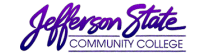 Program:   Mathematics, Engineering, Physical Sciences	Assessment period:   Fall 2016 – Summer 2017Instructional Program Outcomes & Assessment Plan – MTH 112Mathematics Course Level Outcomes Assessment RubricLevel 4: Student provides a complete and correct solution process that is well organized, with no errors.Level 3: Student provides a complete solution process that is well organized, but contains minor errors.Level 2: Student demonstrates understanding of methods required to produce a correct solution, but the solution process lacks expected organization and/or contains errors deemed more significant.Level 1: Student attempts a solution, but demonstrates little understanding of methods required to produce a correct solution with expected organizationLevel 0: Student does not attempt a solution.General Education ObjectiveStudents will use abstract ideas, symbols, and fundamental skills of mathematics to analyze and solve problems.Assessment Record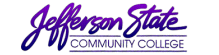 Program:   Mathematics, Engineering, Physical Sciences	Assessment period:   Fall 2016 – Summer 2017 Instructional Program Outcomes & Assessment Plan – MTH 227Mathematics Course Level Outcomes Assessment RubricLevel 4: Student provides a complete and correct solution process that is well organized, with no errors.Level 3: Student provides a complete solution process that is well organized, but contains minor errors.Level 2: Student demonstrates understanding of methods required to produce a correct solution, but the solution process lacks expected organization and/or contains errors deemed more significant.Level 1: Student attempts a solution, but demonstrates little understanding of methods required to produce a correct solution with expected organization.Level 0: Student does not attempt a solution.General Education ObjectiveStudents will use abstract ideas, symbols, and fundamental skills of mathematics to analyze and solve problems.Assessment RecordProgram:   Mathematics, Engineering, Physical Sciences	Assessment period:   Fall 2016 – Summer 2017 Instructional Program Outcomes & Assessment Plan – MTH 238Mathematics Course Level Outcomes Assessment RubricLevel 4: Student provides a complete and correct solution process that is well organized, with no errors.Level 3: Student provides a complete solution process that is well organized, but contains minor errors.Level 2: Student demonstrates understanding of methods required to produce a correct solution, but the solution process lacks expected organization and/or contains errors deemed more significant.Level 1: Student attempts a solution, but demonstrates little understanding of methods required to produce a correct solution with expected organization.Level 0: Student does not attempt a solution.General Education ObjectiveStudents will use abstract ideas, symbols, and fundamental skills of mathematics to analyze and solve problems.Assessment RecordProgram:   Mathematics, Engineering, Physical Sciences	Assessment period:   Fall 2016 – Summer 2017 Instructional Program Outcomes & Assessment Plan – PHY 214SPhysics Course Level Outcomes Assessment RubricLevel 3: Attempted Problem and Solved Correctly (full credit)Level 2: Attempted Problem and Did Not Solve Correctly, Some Understanding of Problem Solution (at least half credit) Level 1: Did Not Attempt Problem or Failed to Show Understanding of Problem Solution (less than half credit)General Education ObjectiveThe student will demonstrate understanding of the equations and principles that govern electric fields, magnetic fields, and electrical circuits.Evaluated Course ObjectivesThe General Educational Objective is met through the course objectives which require use of mathematical concepts, notations, and   manipulations necessary in students’ field of study. Student mastery of the specific course objectives that follow will be evaluated by analyzing solutions for appropriate problems from the comprehensive final exam. The final exam will not be a multiple-choice exam. Students are required to show all of their work and will be graded on the quality of their technique, notation, and accuracy. The rubric above was used to evaluate the problems during the previous year including fall of 2016 through summer 2017.Assessment RecordProgram:   Mathematics, Engineering, Physical Sciences	Assessment period:   Fall 2016 – Summer 2017 Instructional Program Outcomes & Assessment Plan – AST 220General Education ObjectiveThe student will demonstrate understanding of distance, time scales, and scientific principles needed to comprehend the fundamental ideas of astronomy.  The student will use abstract ideas, symbols, and fundamental skills of mathematics to analyze and solve problems.Department OutcomesProvide freshman and sophomore-level courses in Chemistry, Mathematics, Physics, Physical Sciences, and Astronomy, with emphasis on critical thinking and analytical ability, that are transferable to public institutions of higher learning.Offer an appropriate remedial mathematics program accommodating various skill levels.Develop and provide courses relevant to the career and professional degree programs of the college.Astronomy Course Level Outcomes Assessment RubricLevel 3: Attempted Problem and Solved CorrectlyLevel 2: Attempted Problem and Did Not Solve Correctly Level 1: Did Not Attempt ProblemAssessment Record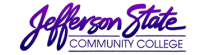 Program:   Mathematics, Engineering, Physical Sciences		Assessment period:   Summer 2017 	Instructional Program Outcomes & Assessment Plan – CHM105Chemistry Course Level Outcomes Assessment RubricLevel 4: Student provides a complete and correct solution process that is well organized, with no errors.Level 3: Student provides a complete solution process that is well organized, but contains minor errors.Level 2: Student demonstrates understanding of methods required to produce a correct solution, but the solution process lacks expected organization and/or contains errors deemed more significant.Level 1:  Student attempts a solution, but demonstrates little understanding of methods required to produce a correct solution with expected organization.Level 0: Student does not attempt a solution.General Education ObjectiveStudents will use abstract ideas, symbols, and fundamental skills of chemistry to analyze and solve problems.Assessment RecordProgram:   Mathematics, Engineering, Physical Sciences		Assessment period:   Fall 2016 – Spring 2017 	Instructional Program Outcomes & Assessment Plan – CHM111Chemistry Course Level Outcomes Assessment RubricLevel 4: Student provides a complete and correct solution process that is well organized, with no errors.Level 3: Student provides a complete solution process that is well organized, but contains minor errors.Level 2: Student demonstrates understanding of methods required to produce a correct solution, but the solution process lacks expected organization and/or contains errors deemed more significant.Level 1:  Student attempts a solution, but demonstrates little understanding of methods required to produce a correct solution with expected organization.Level 0: Student does not attempt a solution.General Education ObjectiveStudents will use abstract ideas, symbols, and fundamental skills of mathematics to analyze and solve problems.Assessment RecordProgram:   Mathematics, Engineering, Physical Sciences		Assessment period:   Fall 2016 – Summer 2017 	Instructional Program Outcomes & Assessment Plan – CHM112Chemistry Course Level Outcomes Assessment RubricLevel 4: Student provides a complete and correct solution process that is well organized, with no errors.Level 3: Student provides a complete solution process that is well organized, but contains minor errors.Level 2: Student demonstrates understanding of methods required to produce a correct solution, but the solution process lacks expected organization and/or contains errors deemed more significant.Level 1:  Student attempts a solution, but demonstrates little understanding of methods required to produce a correct solution with expected organization.Level 0: Student does not attempt a solution.General Education ObjectiveStudents will use abstract ideas, symbols, and fundamental skills of chemistry to analyze and solve problems.Assessment RecordProgram:   Mathematics, Engineering, Physical Sciences		Assessment period:   Spring 2016 *only taught Spring 	Instructional Program Outcomes & Assessment Plan – CHM221Chemistry Course Level Outcomes Assessment RubricLevel 4: Student provides a complete and correct solution process that is well organized, with no errors.Level 3: Student provides a complete solution process that is well organized, but contains minor errors.Level 2: Student demonstrates understanding of methods required to produce a correct solution, but the solution process lacks expected organization and/or contains errors deemed more significant.Level 1:  Student attempts a solution, but demonstrates little understanding of methods required to produce a correct solution with expected organization.Level 0: Student does not attempt a solution.General Education ObjectiveStudents will use abstract ideas, symbols, and fundamental skills of chemistry to analyze and solve problems.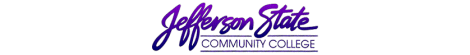 Assessment RecordProgram:Mathematics, Engineering, Physical Sciences  Assessment period:Fall 2016 – Spring 2017The Department of Mathematics/Engineering/Physical Sciences offers a broad range of courses that service the career programs of the college and that will transfer to baccalaureate degree granting institutions. The department also offers developmental mathematics courses to prepare students for college level mathematics.Instructional Program Outcomes & Assessment Plan -  MTH 090Mathematics Course Level Outcomes Assessment RubricLevel 4:  Student provides a complete and correct solution process that is well organized, with no errors.Level 3:  Student provides a complete solution process that is well organized, but contains minor errors.Level 2:  Student demonstrates understanding of methods required to produce a correct solution, but the solution process lacks expected organization and/or contains errors deemed more significant. Level 1:   Student attempts a solution, but demonstrates little understanding of methods required to produce a correct solution with expected organization.Level 0:  Student does not attempt a solution.General Education Objective:Students will use abstract ideas, symbols, and fundamental skills of mathematics to analyze and solve problems.Evaluated Course Objectives:The student will demonstrate his/her ability to make very basic applications of the arithmetic and algebraic skills taught in this course by being able to:   1. Express any given composite number in its prime factored form.   2. Apply the order of operations agreement to computations involving more than one operation.   3. Evaluate algebraic expressions using given numerical values.Instructional Program Outcomes & Assessment Plan -  MTH 090Mathematics Course Level Outcomes Assessment RubricLevel 4:  Student provides a complete and correct solution process that is well organized, with no errors.Level 3:  Student provides a complete solution process that is well organized, but contains minor errors.Level 2:  Student demonstrates understanding of methods required to produce a correct solution, but the solution process lacks expected organization and/or contains errors deemed more significant. Level 1:   Student attempts a solution, but demonstrates little understanding of methods required to produce a correct solution with expected organization.Level 0:  Student does not attempt a solution.General Education Objective:Students will use abstract ideas, symbols, and fundamental skills of mathematics to analyze and solve problems.Evaluated Course Objectives:The student will demonstrate his/her ability to make very basic applications of the arithmetic and algebraic skills taught in this course by being able to:   1. Express any given composite number in its prime factored form.   2. Apply the order of operations agreement to computations involving more than one operation.   3. Evaluate algebraic expressions using given numerical values.Instructional Program Outcomes & Assessment Plan -  MTH 090Mathematics Course Level Outcomes Assessment RubricLevel 4:  Student provides a complete and correct solution process that is well organized, with no errors.Level 3:  Student provides a complete solution process that is well organized, but contains minor errors.Level 2:  Student demonstrates understanding of methods required to produce a correct solution, but the solution process lacks expected organization and/or contains errors deemed more significant. Level 1:   Student attempts a solution, but demonstrates little understanding of methods required to produce a correct solution with expected organization.Level 0:  Student does not attempt a solution.General Education Objective:Students will use abstract ideas, symbols, and fundamental skills of mathematics to analyze and solve problems.Evaluated Course Objectives:The student will demonstrate his/her ability to make very basic applications of the arithmetic and algebraic skills taught in this course by being able to:   1. Express any given composite number in its prime factored form.   2. Apply the order of operations agreement to computations involving more than one operation.   3. Evaluate algebraic expressions using given numerical values.Instructional Program Outcomes & Assessment Plan -  MTH 090Mathematics Course Level Outcomes Assessment RubricLevel 4:  Student provides a complete and correct solution process that is well organized, with no errors.Level 3:  Student provides a complete solution process that is well organized, but contains minor errors.Level 2:  Student demonstrates understanding of methods required to produce a correct solution, but the solution process lacks expected organization and/or contains errors deemed more significant. Level 1:   Student attempts a solution, but demonstrates little understanding of methods required to produce a correct solution with expected organization.Level 0:  Student does not attempt a solution.General Education Objective:Students will use abstract ideas, symbols, and fundamental skills of mathematics to analyze and solve problems.Evaluated Course Objectives:The student will demonstrate his/her ability to make very basic applications of the arithmetic and algebraic skills taught in this course by being able to:   1. Express any given composite number in its prime factored form.   2. Apply the order of operations agreement to computations involving more than one operation.   3. Evaluate algebraic expressions using given numerical values.Instructional Program Outcomes & Assessment Plan -  MTH 090Mathematics Course Level Outcomes Assessment RubricLevel 4:  Student provides a complete and correct solution process that is well organized, with no errors.Level 3:  Student provides a complete solution process that is well organized, but contains minor errors.Level 2:  Student demonstrates understanding of methods required to produce a correct solution, but the solution process lacks expected organization and/or contains errors deemed more significant. Level 1:   Student attempts a solution, but demonstrates little understanding of methods required to produce a correct solution with expected organization.Level 0:  Student does not attempt a solution.General Education Objective:Students will use abstract ideas, symbols, and fundamental skills of mathematics to analyze and solve problems.Evaluated Course Objectives:The student will demonstrate his/her ability to make very basic applications of the arithmetic and algebraic skills taught in this course by being able to:   1. Express any given composite number in its prime factored form.   2. Apply the order of operations agreement to computations involving more than one operation.   3. Evaluate algebraic expressions using given numerical values.Intended OutcomesMeans of AssessmentCriteria for SuccessSummary & Analysis of Assessment EvidenceUse of ResultsMTH 090 Objective 1The student will demonstrate his/her ability to make very basic applications of the arithmetic and algebraic skills taught in this course by being able to express any given composite number in its prime factored form.Rubric based assessment of related common final exam problems70% of students learning at a rubric level of 2 or higherLevel 4: 63/130 = 48.5% Jefferson               15/37=40.5% Shelby               30/50 =60% Clanton                17/22 =77.3% Pell City            Level 3: 9/130 = 6.9% Jefferson               11/37=29.7% Shelby                12/50=24% Clanton                 0/22 = 0% Pell CityLevel 2: 15/130 =11.5% Jefferson                3/37=8.1% Shelby                3/50=6% Clanton                3/22 = 13.5% Pell CityLevel 1: 15/130 = 11.5% Jefferson                8/37=21.6% Shelby                 2/50=4% Clanton                  2/22 = 9% Pell CityLevel 0: 28/130=21.5% Jefferson                0/37=0%Shelby                3/50=6% Clanton                                                   0/22 = 0% Pell City        75.7% of all students are performing at Level 2 or higherJefferson: 66.9% at level 2 or higherShelby: 78.4% at level 2 or higherClanton:90% at level 2 or higherPell City: 91% at level 2 or higherOur goal of 70% was exceeded considerably. When comparing last year’s results to this year, there is a minimal increase in the number of students who performed at level 2 or higher for objective 2 and a slight decrease in the number of students who performed at level 2 or higher for objectives 1 and 3.    The plan is to continue current instructional methods and  also continue to offer free tutoring at each campus. Students are taking advantage of the free tutoring service and hopefully we will continue to exceed our goal.MTH 090 Objective 2The student will demonstrate his/her ability to make very basic applications of the arithmetic and algebraic skills taught in this course by being able to apply the order of operations agreement to computations involving more than one operation.Rubric based assessment of related common final exam problems70% of students learning at a rubric level of 2 or higherLevel 4:50/130 =38.5% Jefferson              12/37=32.4% Shelby                17/50=34% Clanton                 8/22 =36.4% Pell CityLevel 3:32/130=24.6% Jefferson               11/37= 29.7% Shelby                23/50=46% Clanton                 6/22 =27.3% Pell City  Level 2: 19/130 =14.6% Jefferson               9/37=24.3% Shelby                7/50=14% Clanton                 5/22=22.7% Pell CityLevel 1: 15/130=11.5% Jefferson                5/37=13.5% Shelby                 3/50=6% Clanton                 3/22 =13.6% Pell CityLevel 0: 14/130 =10.8% Jefferson                0/37 = 0% Shelby                0/50=0% Clanton                   0/22 = 0% Pell City 83.3% of all students are performing at Level 2 or higherJefferson: 77.7% at level 2 or higherShelby: 86.5% at level 2 or higherClanton: 94% at level 2 or higherPell City: 86.4% at level 2 or higherNote there is a slight  increase (0.4%) in the number of students performing at level 2 or higher for objective 2 compared to last year.   Note that the percent of students achieving at level 2 or higher still far exceeds the goal of 70%. The plan is to continue current instructional methods and also continue to offer free tutoring at each campus.MTH 090 Objective 3The student will demonstrate his/her ability to make very basic applications of the arithmetic and algebraic skills taught in this course by being able to evaluate algebraic expressions using given numerical values.Rubric based assessment of related common final exam problems70% of students learning at a rubric level of 2 or higherLevel 4:61/130 =46.9% Jefferson              16/37=43.2% Shelby               21/50=42% Clanton                14/19=73.7% Pell CityLevel 3:24/130 =18.5% Jefferson               9/37=24.3% Shelby                13/50=26% Clanton                 1/19 = 5.3% Pell CityLevel 2:22/130=16.9% Jefferson               6/37=16.2% Shelby               13/50= 26% Clanton                 3/19 = 15.8% Pell CityLevel 1:11/130=8.5% Jefferson               6/37=16.2% Shelby                1/50= 2% Clanton                 1/19 = 5.3% Pell CityLevel 0:12/130=9.2% Jefferson              0/37=0% Shelby               2/50 = 4% Clanton                0/19 = 0% Pell City86% of all students are performing at Level 2 or higherJefferson: 82.3% at level 2 or higherShelby: 83.8% at level 2 or higherClanton: 94% at level 2 or higherPell City: 94.7% at level 2 or higherAgain, our goal of 70% of students learning at a rubric level of 2 or higher is exceeded considerably. We will continue current instructional methods and continue to offer free tutoring at each campus.Assessment RecordProgram:Mathematics, Engineering, Physical Sciences  Assessment Period:Fall 2016 – Spring 2017The Department of Mathematics/Engineering/Physical Sciences offers a broad range of courses that service the career programs of the college and that will transfer to baccalaureate degree granting institutions. The department also offers developmental mathematics courses to prepare students for college level mathematics.Instructional Program Outcomes & Assessment Plan - MTH 098Mathematics Course Level Outcomes Assessment RubricLevel 4:  Student provides a complete and correct solution process that is well organized, with no errors.Level 3:  Student provides a complete solution process that is well organized, but contains minor errors.Level 2:  Student demonstrates understanding of methods required to produce a correct solution, but the solution process lacks expected organization and/or contains errors deemed more significant. Level 1:   Student attempts a solution, but demonstrates little understanding of methods required to produce a correct solution with expected organization.Level 0:  Student does not attempt a solution.General Education ObjectiveStudents will use abstract ideas, symbols, and fundamental skills of mathematics to analyze and solve problems.Evaluated Course ObjectivesThe student will demonstrate his/her understanding of algebraic manipulations, interpretations, and computations by being able to:     1. Solve linear equations, including literal, by applying the properties of equality.     2. Apply the rules of exponents to quantities involving integer exponents.     3. Graph a linear equation.     4. Factor a trinomial.Instructional Program Outcomes & Assessment Plan - MTH 098Mathematics Course Level Outcomes Assessment RubricLevel 4:  Student provides a complete and correct solution process that is well organized, with no errors.Level 3:  Student provides a complete solution process that is well organized, but contains minor errors.Level 2:  Student demonstrates understanding of methods required to produce a correct solution, but the solution process lacks expected organization and/or contains errors deemed more significant. Level 1:   Student attempts a solution, but demonstrates little understanding of methods required to produce a correct solution with expected organization.Level 0:  Student does not attempt a solution.General Education ObjectiveStudents will use abstract ideas, symbols, and fundamental skills of mathematics to analyze and solve problems.Evaluated Course ObjectivesThe student will demonstrate his/her understanding of algebraic manipulations, interpretations, and computations by being able to:     1. Solve linear equations, including literal, by applying the properties of equality.     2. Apply the rules of exponents to quantities involving integer exponents.     3. Graph a linear equation.     4. Factor a trinomial.Instructional Program Outcomes & Assessment Plan - MTH 098Mathematics Course Level Outcomes Assessment RubricLevel 4:  Student provides a complete and correct solution process that is well organized, with no errors.Level 3:  Student provides a complete solution process that is well organized, but contains minor errors.Level 2:  Student demonstrates understanding of methods required to produce a correct solution, but the solution process lacks expected organization and/or contains errors deemed more significant. Level 1:   Student attempts a solution, but demonstrates little understanding of methods required to produce a correct solution with expected organization.Level 0:  Student does not attempt a solution.General Education ObjectiveStudents will use abstract ideas, symbols, and fundamental skills of mathematics to analyze and solve problems.Evaluated Course ObjectivesThe student will demonstrate his/her understanding of algebraic manipulations, interpretations, and computations by being able to:     1. Solve linear equations, including literal, by applying the properties of equality.     2. Apply the rules of exponents to quantities involving integer exponents.     3. Graph a linear equation.     4. Factor a trinomial.Instructional Program Outcomes & Assessment Plan - MTH 098Mathematics Course Level Outcomes Assessment RubricLevel 4:  Student provides a complete and correct solution process that is well organized, with no errors.Level 3:  Student provides a complete solution process that is well organized, but contains minor errors.Level 2:  Student demonstrates understanding of methods required to produce a correct solution, but the solution process lacks expected organization and/or contains errors deemed more significant. Level 1:   Student attempts a solution, but demonstrates little understanding of methods required to produce a correct solution with expected organization.Level 0:  Student does not attempt a solution.General Education ObjectiveStudents will use abstract ideas, symbols, and fundamental skills of mathematics to analyze and solve problems.Evaluated Course ObjectivesThe student will demonstrate his/her understanding of algebraic manipulations, interpretations, and computations by being able to:     1. Solve linear equations, including literal, by applying the properties of equality.     2. Apply the rules of exponents to quantities involving integer exponents.     3. Graph a linear equation.     4. Factor a trinomial.Instructional Program Outcomes & Assessment Plan - MTH 098Mathematics Course Level Outcomes Assessment RubricLevel 4:  Student provides a complete and correct solution process that is well organized, with no errors.Level 3:  Student provides a complete solution process that is well organized, but contains minor errors.Level 2:  Student demonstrates understanding of methods required to produce a correct solution, but the solution process lacks expected organization and/or contains errors deemed more significant. Level 1:   Student attempts a solution, but demonstrates little understanding of methods required to produce a correct solution with expected organization.Level 0:  Student does not attempt a solution.General Education ObjectiveStudents will use abstract ideas, symbols, and fundamental skills of mathematics to analyze and solve problems.Evaluated Course ObjectivesThe student will demonstrate his/her understanding of algebraic manipulations, interpretations, and computations by being able to:     1. Solve linear equations, including literal, by applying the properties of equality.     2. Apply the rules of exponents to quantities involving integer exponents.     3. Graph a linear equation.     4. Factor a trinomial.Intended OutcomesMeans of AssessmentCriteria for SuccessSummary & Analysis of Assessment EvidenceUse of ResultsMTH 098 Objective 1The student will demonstrate his/her understanding of algebraic manipulations, interpretations, and computations by being able to solve linear equations, including literal, by applying the properties of equality.Rubric based assessment of related common final exam problems70% of students learning at a rubric level of 2 or higherLevel 4:Jefferson-82/221=37.1%Shelby: 122/229=53.3%Clanton:31/66=47%Pell City:  21/37=56.8%Level 3: Jefferson-57/221=25.8%Shelby-33/229=14.4%Clanton-22/66=33.3%Pell City-8/37=21.6%Level 2:Jefferson-43/221=19.5%Shelby-28/229=12.2%Clanton-7/66=10.6%Pell City-1/37=2.7%Level 1:Jefferson-25/221=11.3%Shelby -37/229=16.2%Clanton-5/66=7.6%Pell City-6/37=16.2%Level 0:Jefferson-14/221=6.3%Shelby-10/229=4.4%Clanton-1/66=1.5%Pell City -1/37=2.7%Total number of students learning at level 2 or higher: 455/553 =82.3%Jefferson: 82.4% at level 2 or higherShelby: 80% at level 2 or higherClanton: 90.9% at level 2 or higherPell City: 81.1% at level 2 or higher  The course content for MTH 098 was changed this year, therefore, 2 of our objectives changed as well. The goal of 70% of students learning at a level of 2 or higher was considerably exceeded for Objectives 1 and 2; however, the level of mastery for objectives 3 and 4 (new objectives) fell short of the 70% goal. The plan is to continue current instructional methods and also continue to offer free tutoring at each campus.MTH 098 Objective 2The student will demonstrate his/her understanding of algebraic manipulations, interpretations, and computations by being able to apply rules of exponents to quantities involving integer exponents.Rubric based assessment of related common final exam problems70% of students learning at a rubric level of 2 or higherLevel 4:Jefferson-71/221=32.1%Shelby-59/229=25.8%Clanton-25/66=37.9%Pell City -8/37=21.6%Level 3:Jefferson-50/221=22.6%Shelby-57/229=24.9%Clanton-15/66=22.7%Pell City -10/37=27%Level 2:Jefferson-58/221=26.2%Shelby-41/229=17.9%Clanton-19/66=28.8%Pell City -4/37=10.8%Level 1:Jefferson-23/221=10.4%Shelby-62/229=27.1%Clanton=6/66=9%Pell City -14/37=37.8%Level 0:Jefferson-19/221=8.6%Shelby-10/229=4.4%Clanton-1/66=1.5%Pell City -1/37=2.7%Total number of students learning at level 2 or higher 417/553=75.4%Jefferson: 81% at level 2 or higherShelby: 68.6% at level 2 or higherClanton:89.4% at level 2 or higherPell City: 59.5% at level 2 or higherWe will continue current instructional methods and continue to offer free tutoring at each campus.MTH 098 Objective 3The student will demonstrate his/her understanding of algebraic manipulations, interpretations, and computations by being able to graph a linear equation.MTH 098 Objective 4The student will demonstrate his/her understanding of algebraic manipulations, interpretations, and computations by being able to factor a trinomial.Submitted: 8/26/2017Rubric based assessment of related common final exam problemsRubric based assessment of related common final exam problems.By: Nannette Easterling70% of students learning at a rubric level of 2 or higher70% of students learning at a rubric level of 2 or higherLevel 4:Jefferson-94/221=42.5%Shelby-113/229=49.3%Clanton-33/66=50%Pell City -13/37=35.1%Level 3:Jefferson-32/221=14.5%Shelby-16/229=7%Clanton-4/66=6%Pell City -2/37=5.4%Level 2:Jefferson-28/221=12.7%Shelby-20/229=8.7%Clanton-14/66=21.2%Pell City-4/37=10.8%Level 1:Jefferson-32/221=14.5%Shelby-55/229=24%Clanton-10/66=15.2%Pell City-12/37=32.4%Level 0:Jefferson-35/221=15.8%Shelby-25/229=10.9%Clanton-5/66=7.6%Pell City-6/37=16.2%Total number of students learning at level 2 or higher: 373/553=67.5%Jefferson: 69.7% at level 2 or higherShelby: 65.1% at level 2 or higherClanton-77.3% at level 2 or higherPell City: 51.1% at level 2 or higherLevel 4:Jefferson-81/221=36.7%Shelby-103/229=45%Clanton-26/66=39.4%Pell City -11/37=29.7%Level 3:Jefferson-43/221=19.5%Shelby-7/229=3.1%Clanton-4/66=6%Pell City -0/37=0%Level 2:Jefferson-40/221=18.1%Shelby-8/229=3.5%Clanton-19/66=28.8%Pell City -2/37=5.4%Level 1:Jefferson-33/221=14.9%Shelby-87/229=38%Clanton-14/66=21.2%Pell City -20/37=54.1%Level 0:Jefferson-24/221=10.9%Shelby-24/229=10.5%Clanton-3/66=4.5%Pell City -4/37=10.8%Total number of students learning at level 2 or higher: 344/553=62.2%Jefferson: 74.2% at level 2 or higherShelby: 51.5% at level 2 or higherClanton: 74.2% at level 2 or higherPell City: 35.1% at level 2 or higherThis objective was changed this year which may explain why 67.5% of the total number of students performed at level 2 or higher. The math department will continue to work on finding Best Practices to aid in teaching graphing of lines.  There were complaints concerning a new adjunct faculty member at the end of the semester which could have played a part in the success of the students.To aid in success and retention of students we will continue to provide free tutoring at each campus.This objective was changed this year as well. In the past we have had an objective that required being able to factor, but the problem was not as difficult as this one. This problem requires factoring a trinomial whose leading coefficient is NOT 1. This skill is one in which students routinely struggle. Due to only 62.2% of the students learning at level 2 or higher, the math department will seek out best practices to aid in teaching this concept. We will also create a factoring worksheet to give to all MTH 098 instructors to stress the importance of this concept and to offer additional practice with the skill. We will continue to offer free tutoring at all campuses as well.There were complaints concerning a new adjunct faculty member at the end of the semester which could have played a part in the success of the students.Assessment RecordProgram:Mathematics, Engineering, Physical Sciences  Assessment period:Fall 2016 – Spring 2017The Department of Mathematics/Engineering/Physical Sciences offers a broad range of courses that service the career programs of the college and that will transfer to baccalaureate degree granting institutions. The department also offers developmental mathematics courses to prepare students for college level mathematics.Instructional Program Outcomes & Assessment Plan – MTH 100Mathematics Course Level Outcomes Assessment RubricLevel 4: Student provides a complete and correct solution process that is well organized, with no errors.Level 3: Student provides a complete solution process that is well organized, but contains minor errors.Level 2: Student demonstrates understanding of methods required to produce a correct solution, but the solution process lacks expected organization and/or contains errors deemed more significant.Level 1: Student attempts a solution, but demonstrates little understanding of methods required to produce a correct solution with expected organization.Level 0: Student does not attempt a solution.General Education ObjectiveStudents will use abstract ideas, symbols, and fundamental skills of mathematics to analyze and solve problems.Department OutcomesProvide freshman and sophomore-level courses in Chemistry, Mathematics, Physics, Physical Sciences, and Astronomy, with emphasis on critical thinking and analytical ability that are transferable to public institutions of higher learning.Offer an appropriate remedial mathematics program accommodating various skill levels.Develop and provide courses relevant to the career and professional degree programs of the college.Evaluated Course ObjectivesThe student will demonstrate his/her understanding of algebraic manipulations, interpretations, and computations by being able to: 1. Simplify radical expressions and perform operations with radical expressions2. Find the equation of a line given appropriate information.3. Perform operations with rational expressions4. Use The quadratic formula to find solutions to equationsInstructional Program Outcomes & Assessment Plan – MTH 100Mathematics Course Level Outcomes Assessment RubricLevel 4: Student provides a complete and correct solution process that is well organized, with no errors.Level 3: Student provides a complete solution process that is well organized, but contains minor errors.Level 2: Student demonstrates understanding of methods required to produce a correct solution, but the solution process lacks expected organization and/or contains errors deemed more significant.Level 1: Student attempts a solution, but demonstrates little understanding of methods required to produce a correct solution with expected organization.Level 0: Student does not attempt a solution.General Education ObjectiveStudents will use abstract ideas, symbols, and fundamental skills of mathematics to analyze and solve problems.Department OutcomesProvide freshman and sophomore-level courses in Chemistry, Mathematics, Physics, Physical Sciences, and Astronomy, with emphasis on critical thinking and analytical ability that are transferable to public institutions of higher learning.Offer an appropriate remedial mathematics program accommodating various skill levels.Develop and provide courses relevant to the career and professional degree programs of the college.Evaluated Course ObjectivesThe student will demonstrate his/her understanding of algebraic manipulations, interpretations, and computations by being able to: 1. Simplify radical expressions and perform operations with radical expressions2. Find the equation of a line given appropriate information.3. Perform operations with rational expressions4. Use The quadratic formula to find solutions to equationsInstructional Program Outcomes & Assessment Plan – MTH 100Mathematics Course Level Outcomes Assessment RubricLevel 4: Student provides a complete and correct solution process that is well organized, with no errors.Level 3: Student provides a complete solution process that is well organized, but contains minor errors.Level 2: Student demonstrates understanding of methods required to produce a correct solution, but the solution process lacks expected organization and/or contains errors deemed more significant.Level 1: Student attempts a solution, but demonstrates little understanding of methods required to produce a correct solution with expected organization.Level 0: Student does not attempt a solution.General Education ObjectiveStudents will use abstract ideas, symbols, and fundamental skills of mathematics to analyze and solve problems.Department OutcomesProvide freshman and sophomore-level courses in Chemistry, Mathematics, Physics, Physical Sciences, and Astronomy, with emphasis on critical thinking and analytical ability that are transferable to public institutions of higher learning.Offer an appropriate remedial mathematics program accommodating various skill levels.Develop and provide courses relevant to the career and professional degree programs of the college.Evaluated Course ObjectivesThe student will demonstrate his/her understanding of algebraic manipulations, interpretations, and computations by being able to: 1. Simplify radical expressions and perform operations with radical expressions2. Find the equation of a line given appropriate information.3. Perform operations with rational expressions4. Use The quadratic formula to find solutions to equationsInstructional Program Outcomes & Assessment Plan – MTH 100Mathematics Course Level Outcomes Assessment RubricLevel 4: Student provides a complete and correct solution process that is well organized, with no errors.Level 3: Student provides a complete solution process that is well organized, but contains minor errors.Level 2: Student demonstrates understanding of methods required to produce a correct solution, but the solution process lacks expected organization and/or contains errors deemed more significant.Level 1: Student attempts a solution, but demonstrates little understanding of methods required to produce a correct solution with expected organization.Level 0: Student does not attempt a solution.General Education ObjectiveStudents will use abstract ideas, symbols, and fundamental skills of mathematics to analyze and solve problems.Department OutcomesProvide freshman and sophomore-level courses in Chemistry, Mathematics, Physics, Physical Sciences, and Astronomy, with emphasis on critical thinking and analytical ability that are transferable to public institutions of higher learning.Offer an appropriate remedial mathematics program accommodating various skill levels.Develop and provide courses relevant to the career and professional degree programs of the college.Evaluated Course ObjectivesThe student will demonstrate his/her understanding of algebraic manipulations, interpretations, and computations by being able to: 1. Simplify radical expressions and perform operations with radical expressions2. Find the equation of a line given appropriate information.3. Perform operations with rational expressions4. Use The quadratic formula to find solutions to equationsInstructional Program Outcomes & Assessment Plan – MTH 100Mathematics Course Level Outcomes Assessment RubricLevel 4: Student provides a complete and correct solution process that is well organized, with no errors.Level 3: Student provides a complete solution process that is well organized, but contains minor errors.Level 2: Student demonstrates understanding of methods required to produce a correct solution, but the solution process lacks expected organization and/or contains errors deemed more significant.Level 1: Student attempts a solution, but demonstrates little understanding of methods required to produce a correct solution with expected organization.Level 0: Student does not attempt a solution.General Education ObjectiveStudents will use abstract ideas, symbols, and fundamental skills of mathematics to analyze and solve problems.Department OutcomesProvide freshman and sophomore-level courses in Chemistry, Mathematics, Physics, Physical Sciences, and Astronomy, with emphasis on critical thinking and analytical ability that are transferable to public institutions of higher learning.Offer an appropriate remedial mathematics program accommodating various skill levels.Develop and provide courses relevant to the career and professional degree programs of the college.Evaluated Course ObjectivesThe student will demonstrate his/her understanding of algebraic manipulations, interpretations, and computations by being able to: 1. Simplify radical expressions and perform operations with radical expressions2. Find the equation of a line given appropriate information.3. Perform operations with rational expressions4. Use The quadratic formula to find solutions to equationsInstructional Program Outcomes & Assessment Plan – MTH 100Mathematics Course Level Outcomes Assessment RubricLevel 4: Student provides a complete and correct solution process that is well organized, with no errors.Level 3: Student provides a complete solution process that is well organized, but contains minor errors.Level 2: Student demonstrates understanding of methods required to produce a correct solution, but the solution process lacks expected organization and/or contains errors deemed more significant.Level 1: Student attempts a solution, but demonstrates little understanding of methods required to produce a correct solution with expected organization.Level 0: Student does not attempt a solution.General Education ObjectiveStudents will use abstract ideas, symbols, and fundamental skills of mathematics to analyze and solve problems.Department OutcomesProvide freshman and sophomore-level courses in Chemistry, Mathematics, Physics, Physical Sciences, and Astronomy, with emphasis on critical thinking and analytical ability that are transferable to public institutions of higher learning.Offer an appropriate remedial mathematics program accommodating various skill levels.Develop and provide courses relevant to the career and professional degree programs of the college.Evaluated Course ObjectivesThe student will demonstrate his/her understanding of algebraic manipulations, interpretations, and computations by being able to: 1. Simplify radical expressions and perform operations with radical expressions2. Find the equation of a line given appropriate information.3. Perform operations with rational expressions4. Use The quadratic formula to find solutions to equationsInstructional Program Outcomes & Assessment Plan – MTH 100Mathematics Course Level Outcomes Assessment RubricLevel 4: Student provides a complete and correct solution process that is well organized, with no errors.Level 3: Student provides a complete solution process that is well organized, but contains minor errors.Level 2: Student demonstrates understanding of methods required to produce a correct solution, but the solution process lacks expected organization and/or contains errors deemed more significant.Level 1: Student attempts a solution, but demonstrates little understanding of methods required to produce a correct solution with expected organization.Level 0: Student does not attempt a solution.General Education ObjectiveStudents will use abstract ideas, symbols, and fundamental skills of mathematics to analyze and solve problems.Department OutcomesProvide freshman and sophomore-level courses in Chemistry, Mathematics, Physics, Physical Sciences, and Astronomy, with emphasis on critical thinking and analytical ability that are transferable to public institutions of higher learning.Offer an appropriate remedial mathematics program accommodating various skill levels.Develop and provide courses relevant to the career and professional degree programs of the college.Evaluated Course ObjectivesThe student will demonstrate his/her understanding of algebraic manipulations, interpretations, and computations by being able to: 1. Simplify radical expressions and perform operations with radical expressions2. Find the equation of a line given appropriate information.3. Perform operations with rational expressions4. Use The quadratic formula to find solutions to equationsIntended OutcomesMeans of AssessmentCriteria for SuccessCriteria for SuccessSummary & Analysis of Assessment EvidenceUse of ResultsUse of ResultsMTH 100 Objective 1The student will demonstrate his/her understanding of algebraic manipulations, interpretations, and computations by being able to simplify radical expressions and perform operations with radical expressionsRubric based assessment of related common final exam problems70% of students learning at a rubric level of 2 or higher 70% of students learning at a rubric level of 2 or higher Fall Semester:Level 4: 12/41=56.1% (Jefferson)58/75=77.3% (Pell City)64/126 = 50.8% (Shelby)57/79 = 72.2 (Clanton)Level 3: 6/41=14.6% (Jefferson)6/75= 8% (Pell City) 14/126 = 11% (Shelby)10/79 = 12.7% (Clanton)Level 2:  11/41=26.8%(Jefferson)1/75 = 1.3% (Pell City)19/126 = 15.1%(Shelby)8/79 = 10.1% (Clanton)Level 1: 7/41 = 17.1% (Jefferson)6/75= 8% (Pell City)15/126 = 11.9% (Shelby)2/79 = 2.5% (Clanton)Level 0: 5/41 = 12% (Jefferson)4/75=5.3% (Pell City)14/126= 11.1% (Shelby)2/79= 2.5% (Clanton)Fall totals at rubric level 2 or higher:70.7%(Jefferson)86.6% (Pell City)77.0% (Shelby)94.9% (Clanton)Fall total at rubric level 2 or higher (college-wide):266/321=82.9%Spring Semester:Level 4:27/89 = 30.3% (Jefferson)32/46= 69.6% (Pell City)85/179 = 47.5% (Shelby)46/91 = 50.5% (Clanton)Level 3: 14/89= 15.7% (Jefferson)3/46 = 6.5% (Pell City)19/179 = 10.6% (Shelby)10/91 = 11.0% (Clanton)Level 2:30/89 = 33.7% (Jefferson)6/46=13% (Pell City)16/179 =8.9% (Shelby)21/91 = 23.1% (Clanton)Level 1: 6/89=6.7% (Jefferson)4/46 = 8.7% (Pell City)43/179 = 24.0% (Shelby)8/91 = 8.8% (Clanton)Level 0: 12/89 = 13.5% (Jefferson)1/46=2.2% (Pell City)16/179 =8.9% (Shelby)6/91 = 6.6% (Clanton)Spring totals at rubric level 2 or higher:79.7% (Jefferson)89.1% (Pell City)67.0% (Shelby)84.6% (Clanton)Spring total at rubric level 2 or higher:309/405=76.3%Annual campus-wide total at rubric level 2 or higher:575/726 = 79.2%There was a slight decrease in the rate of success of 2.4% compared to 2015-2016 although success rate still met the criteria for success.Students will continue to be made aware of the availability of tutors in various ways such as email and other media outlets. Annual campus-wide total at rubric level 2 or higher:575/726 = 79.2%There was a slight decrease in the rate of success of 2.4% compared to 2015-2016 although success rate still met the criteria for success.Students will continue to be made aware of the availability of tutors in various ways such as email and other media outlets. MTH 100 Objective 2The student will demonstrate his/her understanding of algebraic manipulations, interpretations, and computations by being able to find the equation of a line when given appropriate informationRubric based assessment of related common final exam problems70% of students learning at a rubric level of 2 or higher 70% of students learning at a rubric level of 2 or higher Fall Semester:Level 4: 21/41=51.2% (Jefferson)22/75=29.3% (Pell City) 57/126 = 45.2% (Shelby)35/79=44.3% (Clanton)Level 3: 4/41=9.8% (Jefferson)20/75= 26.7% (Pell City)23/126 =18.3% (Shelby)7/79 = 8.9% (Clanton)Level 2: 8/41=19.5% (Jefferson)16/75 = 21.3% (Pell City)17/126 = 13.5% (Shelby)29/79 = 36.7% (Clanton)Level 1: 5/41=12.2% (Jefferson)13/75= 17.3% (Pell City)19/126 =15.1% (Shelby)6/79 = 7.6% (Clanton)Level 0: 3/41=7.3% (Jefferson)4/75 = 5.3%  (Pell City)10/126 = 7.9% (Shelby)2/79 = 2.5% (Clanton)Fall totals at rubric level 2 or higher:80.5% (Jefferson)77.3% (Pell City)77.0% (Shelby)90.0% (Clanton)Fall total college-wide at rubric level 2 or higher:259/321 = 80.7%Spring Semester:Level 4:23/89=25.8% (Jefferson)8/46=17.4% (Pell City)73/179 = 40.8% (Shelby)37/91 = 40.7% (Clanton)Level 3: 24/89=27% (Jefferson)19/46=41.3% (Pell City)18/179=10.1% (Shelby)15/91= 16.5% (Clanton)Level 2: 19/89=21.3 (Jefferson)5/46=11.9% (Pell City)39/179 = 21.8% (Shelby)24/91 = 26.4% (Clanton)Level 1: 19/89=21.3 (Jefferson)13/46=28.3% (Pell City)38/179 = 21.2% (Shelby)14/91 = 15.4% (Clanton)Level 0: 4/89=4.5% (Jefferson)1/46= 1.3% (Pell City)11/179 = 6.1% (Shelby)1/91 = 1.1% (Clanton)Spring totals at rubric level 2 or higher:74.2% (Jefferson)69.6% (Pell City)72.6% (Shelby)83.5% (Clanton)Spring total campus-wide at rubric level 2 or higher:304/405=75.1%Annual campus-wide total at rubric level 2 or higher:563/726 = 77.5%There was a significant increase in the rate of success of 4.2 % compared to 2015-2016.It should be noted that this overall increase was especially significant in the fall semester (up from 73.3% last year to 80.7%). Students will continue to be made aware of the availability of tutors in various ways such as email and other media outlets. Annual campus-wide total at rubric level 2 or higher:563/726 = 77.5%There was a significant increase in the rate of success of 4.2 % compared to 2015-2016.It should be noted that this overall increase was especially significant in the fall semester (up from 73.3% last year to 80.7%). Students will continue to be made aware of the availability of tutors in various ways such as email and other media outlets. MTH 100 Objective 3The student will demonstrate his/her understanding of algebraic manipulations, interpretations, and computations by being able to perform operations with rational expressions Rubric based assessment of related common final exam problems70% of students learning at a rubric level of 2 or higher 70% of students learning at a rubric level of 2 or higher Fall Semester:Level 4: 15/41=36.6% (Jefferson)42/75 = 56% (Pell City)48/126 = 38.1% (Shelby)21/79= 26.6% (Clanton)Level 3: 10/41=24.4% (Jefferson)4/75= 5.3% (Pell City)19/126 = 15.1% (Shelby)25/79 = 31.6% (Clanton)Level 2: 10/41=24.4(Jefferson)4/75=5.3% (Pell City)16/126 = 12.7% (Shelby)27/79 = 34.2% (Clanton)Level 1: 5/41=12.2(Jefferson)25/75 = 33.3% (Pell City)37/126 = 29.4% (Shelby)3/79 = 3.8% (Clanton)Level 0: 1/41=2.4% (Jefferson)0/75 = 0% (Pell City)6/126 = 4.8% (Shelby)3/79 = 3.8% (Clanton)Fall totals at rubric level 2 or higher:85.4% (Jefferson)66.7% (Pell City)65.9% (Shelby)92.4% (Clanton)Fall total campus-wide at rubric level 2 or higher:241/321 = 75.1 %Spring Semester:Level 4:31/90=34.43% (Jefferson)23/46 = 50% (Pell City)84/179 = 46.9% (Shelby)18/91 = 19.8% (Clanton)Level 3: 25/90=27.8% (Jefferson)7/46 = 15.2% (Pell City)29/179 = 16.2% (Shelby)29/91 = 31.9% (Clanton)Level 2: 23/90=25.6 (Jefferson)1/46 = 2.7% (Pell City)17/179 = 9.5% (Shelby)17/91 = 18.7% (Clanton)Level 1: 8/90=8.9% (Jefferson)13/46 = 28.3% (Pell City)38/179 = 21.2% (Shelby)19/91 = 20.9% (Clanton)Level 0: 3/90 = 3.3% (Jefferson)2/46=4.3% (Pell City)11/179 = 6.1% (Shelby)8/91 = 8.8% (Clanton)Spring totals at rubric level 2 or higher:87.8% (Jefferson)67.4 (Pell City)72.6% (Shelby)70.4% (Clanton)Spring total campus-wide at rubric level 2 or higher:304/406 = 74.9%Annual campus-wide total at rubric level 2 or higher:545/727 = 75.0%There was a significant decrease in the rate of success of 7.4% in the fall semester compared to 2015-2017. However, the decrease in the rate of success was much less (down only 2%).  This objective continues to be a challenge to most students although the success rate has met the criteria for success. Students will continue to be made aware of the availability of tutors in various ways such as email and other media outlets. Annual campus-wide total at rubric level 2 or higher:545/727 = 75.0%There was a significant decrease in the rate of success of 7.4% in the fall semester compared to 2015-2017. However, the decrease in the rate of success was much less (down only 2%).  This objective continues to be a challenge to most students although the success rate has met the criteria for success. Students will continue to be made aware of the availability of tutors in various ways such as email and other media outlets. MTH 100 Objective 4The student will demonstrate his/her understanding of algebraic manipulations, interpretations, and computations by being able to use the quadratic formula to find solutions to equations Rubric based assessment of related common final exam problems70% of students learning at a rubric level of 2 or higher 70% of students learning at a rubric level of 2 or higher Fall Semester:Level 4: 23/41=56.1% (Jefferson)11/75=14.7% (Pell City)44/126 = 34.9% (Shelby)21/79 = 26.6% (Clanton)Level 3: 7/41= 17.1% (Jefferson)25/75 = 33.3% (Pell City)24/126 = 19.0% (Shelby)31/79 = 39.2% (Clanton)Level 2: 6/41 = 12.2% (Jefferson)9/75 = 12%(Pell City)18/126 = 14.3% (Shelby)22/79 = 27.8% (Clanton)Level 1: 2/41= 4.9% (Jefferson)20/75= 26.7% (Pell City)34/126 = 27.0% (Shelby)2/79 = 2.5% (Clanton)Level 0: 4/41 = 9.8% (Jefferson)10/75 = 13.3% (Pell City)6/126 = 4.8% (Shelby)3/79 = 3.8% (Clanton)Fall totals at rubric level 2 or higher:85.4% (Jefferson)62.3% (Pell City)68.2% (Shelby)93.6% (Clanton)Fall total at rubric level 2 or higher:241/321 = 75.1%Spring Semester:Level 4:24/87=27.6% (Jefferson)4/55 = 7.3% (Pell City)86/179 = 48.0% (Shelby)28/91 = 30.8% (Clanton)Level 3: 22/87 = 25.3% (Jefferson)10/55 = 18.2% (Pell City)18/179 = 10.1% (Shelby)29/91 = 31.9% (Clanton)Level 2: 20/87= 23% (Jefferson)5/55 = 9.1% (Pell City)24/179 = 13.4% (Shelby)25/91 = 27.5% (Clanton)Level 1: 13/87= 14.9 (Jefferson)22/55 = 40.0% (Pell City)42/179 = 23.5% (Shelby)6/91 = 6.6% (Clanton)Level 0: 8/87=9.2% (Jefferson)14/55 = 25.5% (Pell City)9/179 = 5.0% (Shelby)3/91 = 3.3% (Clanton)Spring totals at rubric level 2 or higher:80.3% (Jefferson)54.32% (Pell City)71.5% (Shelby)90.2% (Clanton)Spring total campus-wide at rubric level 2 or higher:295/412 = 71.6%Annual campus-wide total at rubric level 2 or higher:536/733 = 71.6%There was a significant decrease in the rate of success in the fall semester as compared to last fall (down from 82% to 75.1%) However, a large increase was noted in the spring semester (up from 65.9% to 71.6%) which cause an overall minimal change in the annual rate of success (down 1.5%). The criterial for success is met.Students will continue to be made aware of the availability of tutors in various ways such as email and other media outlets. Annual campus-wide total at rubric level 2 or higher:536/733 = 71.6%There was a significant decrease in the rate of success in the fall semester as compared to last fall (down from 82% to 75.1%) However, a large increase was noted in the spring semester (up from 65.9% to 71.6%) which cause an overall minimal change in the annual rate of success (down 1.5%). The criterial for success is met.Students will continue to be made aware of the availability of tutors in various ways such as email and other media outlets. Plan submission date: July 28, 2017Plan submission date: July 28, 2017Plan submission date: July 28, 2017Plan submission date: July 28, 2017Submitted by: Yu-ing Hargett and Rebecca GilesSubmitted by: Yu-ing Hargett and Rebecca GilesSubmitted by: Yu-ing Hargett and Rebecca GilesAssessment RecordAssessment RecordAssessment RecordProgram:Mathematics, Engineering, Physical Sciences  Assessment period:Fall 2016– Summer 2017The Department of Mathematics/Engineering/Physical Sciences offers a broad range of courses that service the career programs of the college and that will transfer to baccalaureate degree granting institutions. The department also offers developmental mathematics courses to prepare students for college level mathematics.Instructional Program Outcomes & Assessment Plan – MTH 110General Education ObjectiveStudents will use abstract ideas, symbols, and fundamental skills of mathematics to analyze and solve problems.Department OutcomesProvide freshman and sophomore-level courses in Chemistry, Mathematics, Physics, Physical Sciences, and Astronomy, with emphasis on critical thinking and analytical ability, that are transferable to public institutions of higher learning.Offer an appropriate remedial mathematics program accommodating various skill levels.Develop and provide courses relevant to the career and professional degree programs of the college.Mathematics Course Level Outcomes Assessment RubricLevel 4: Student provides a complete and correct solution process that is well organized, with no errors.Level 3: Student provides a complete solution process that is well organized, but contains minor errors.Level 2: Student demonstrates understanding of methods required to produce a correct solution, but the solution process lacks expected organization and/or contains errors deemed more significant.Level 1: Student attempts a solution, but demonstrates little understanding of methods required to produce a correct solution with expected organization.Level 0: Student does not attempt a solution.Evaluated Course ObjectivesThe student will demonstrate understanding of concepts, develop competent skills, and demonstrate applications by his/her ability to1. Perform basic algebraic operations on matrices2. Use Venn diagram to solve a problem3. Use Bayes’ Theorem to solve a problem4. Compute the mean, variance, and standard deviation of a random variable Intended OutcomesMeans of AssessmentCriteria for SuccessSummary & Analysis of Assessment Evidence Note: Course is not offered at unlisted campuses.Use of ResultsMTH 110 Objective 1The student will demonstrate understanding of concepts, develop competent skills, and demonstrate applications by his/her ability to perform basic algebraic operations on matricesRubric based assessment of related common final exam problems70% of students learning at a rubric level of 2 or higher Jefferson CampusLevel  4     13/38	34.2%Level  3     9/38   	23.7%Level  2     11/38              28.9%Level  1     2/38   	5.3%Level  0     3/38    	7.9%Shelby CampusLevel  4     29/46	63.0%Level  3     8/46	               17.4%Level  2     2/46	                 4.3%Level  1     5/46   	10.9%Level  0     2/46	               4.3%Clanton CampusLevel  4     10/13	76.9%Level  3     2/13	               15.4%Level  2     1/13	                 7.7%Level  1     0/13   	      0%Level  0     0/13                       0%OnlineLevel  4     59/62	95.2%Level  3     2/62	                3.2%Level  2     0/62	                   0%Level  1     1/62   	  1.6%Level  0     0/62                      0%Overall, 91.8% of students assessed are learning at level 2 or higher indicating success in objective 1 concept instruction. There was a slight decrease from the previous year (down 4%). Continue current instructional methods which included in-class lectures and practice problems for on-campus sections and Power Point lessons as well as numerous written and video examples for online sectionsMTH 110 Objective 2The student will demonstrate understanding of concepts, develop competent skills, and demonstrate applications by his/her ability to use Venn diagram to solve a problemRubric based assessment of related common final exam problems70% of students learning at a rubric level of 2 or higher Jefferson CampusLevel  4     16/38	42.1%Level  3     6/38   	15.8%Level  2     7/38                18.4%Level  1     5/38   	13.2%Level  0     4/38    	10.5%Shelby CampusLevel  4     34/46	73.9%Level  3     1/46	                 2.2%Level  2     5/46	               10.9%Level  1     6/46   	13.0%Level  0     0/46	                    0%Clanton CampusLevel  4     7/13	              53.8%Level  3     1/13	                7.7%Level  2     4/13	              10.8%Level  1     1/13   	  7.7%Level  0     0/13                      0%OnlineLevel  4     44/62	71.0%Level  3     2/62	                3.2%Level  2     6/62	                9.7%Level  1     9/62   	14.5%Level  0     1/62                   1.6%Overall, 83.6% of students assessed are learning at level 2 or higher. An increase of 2.5% from the previous year indicating success in applying the instructional changes: adding more examples and instructional videos.Continue current instructional methods which included in-class lectures and practice problems for on-campus sections and Power Point lessons as well as numerous written and video examples for online sectionsMTH 110 Objective 3The student will demonstrate understanding of concepts, develop competent skills, and demonstrate applications by his/her ability to use Bayes’ Theorem to solve a problemRubric based assessment of related common final exam problems70% of students learning at a rubric level of 2 or higher Jefferson CampusLevel  4     9/38	               23.7%Level  3     8/38   	21.1%Level  2     8/38                 21.1%Level  1     7/38   	18.4%Level  0     6/38    	15.8%Shelby CampusLevel  4     16/46	34.8%Level  3     3/46	                 6.5%Level  2     2/46	                 4.3%Level  1     24/46   	52.2%Level  0     1/46	                 2.2%Clanton CampusLevel  4     2/13	               15.4%Level  3     2/13	               15.4%Level  2     3/13	               23.1%Level  1     4/13   	 30.8%Level  0     2/13                  15.4%OnlineLevel  4     15/62	  24.2%Level  3     10/62	  16.1%Level  2       9/62	                 14.5%Level  1     27/62   	   43.5%Level  0       1/62                    1.6%Overall, 54.7% of students assessed are learning at level 2 or higher indicating students’ continued difficulty in learning objective 3 concept. The success rate is decreased slightly (4.2%) compared to the previous academic year. Online students showed most difficulty in recall necessary formulas and/or the ability to construct the required tree diagram to complete this objective.  Students will be reminded to review the practice/examples and videos implemented in the online classes to help complete the objective.MTH 110 Objective 4The student will demonstrate understanding of concepts, develop competent skills, and demonstrate applications by his/her ability to compute the mean, variance, and standard deviation of a random variable Rubric based assessment of related common final exam problems70% of students learning at a rubric level of 2 or higher Jefferson CampusLevel  4     7/38	              18.4%Level  3     6/38   	15.8%Level  2     9/38                 23.7%Level  1     12/38   	31.6%Level  0     4/38    	10.5%Shelby CampusLevel  4     29/46	63.0%Level  3     4/46	                8.7%Level  2     4/46	                8.7%Level  1     7/46   	15.2%Level  0     2/46	                 4.3%Clanton CampusLevel  4     8/13	               61.5%Level  3     1/13	                 7.7%Level  2     3/13	               23.1%Level  1     1/13   	   7.7%Level  0     0/13                       0%OnlineLevel  4     37/62	59.7%Level  3      7/62	               11.3%Level  2      8/62	               12.9%Level  1    10/62   	 16.1%Level  0      0/62                      0%Overall, 77.4% of students assessed are learning at level 2 or higher (decrease of 10% from the previous year). However, the criteria for success was met in objective 4 concept instruction. Continue current instructional methods which included in-class lectures and practice problems for on-campus sections and Power Point lessons as well as numerous written and video examples for online sections.Plan submission date: August 24, 2017Plan submission date: August 24, 2017Plan submission date: August 24, 2017Submitted by: Yu-ing HargettSubmitted by: Yu-ing HargettEvaluated Course ObjectivesThe student will demonstrate knowledge of functions and their graphs by his/her ability toFind the inverse of a given function.Use properties of exponents/logarithms to solve given problems.Find the real zeros of a polynomial function.Graph through transformation of basic functions.Intended OutcomesMeans of AssessmentCriteria for SuccessSummary & Analysis of Assessment EvidenceUse of ResultsAssessment of Objective 1 The student willdemonstrate knowledge of functions and their graphs by his/her ability to find the inverse of a given function.Rubric based assessment of related common final exam problems70% of students learning at a rubric level of 2 or higherTotals for Fall - SummerLevel 4:51/118 = 43.2% (Jefferson) 121/157 = 77.1% (Shelby)35/70 = 50% (Clanton) 23/59 = 39% (Pell City) 4/56 = 7.1% (Online)Level 3:17/118 = 14.4% (Jefferson) 1/157 = 0.6% (Shelby) 11/70 = 15.7% (Clanton) 16/59 = 27.1% (Pell City)24/56 = 42.9% (Online)Level 2:15/118 = 12.7% (Jefferson) 11/157 = 7% (Shelby)  8/70 = 11.4% (Clanton) 8/59 = 13.6% (Pell City) 2/56 = 3.6% (Online)Level 1:24/118 = 20.3% (Jefferson)Schoolwide 75.4% (347/460)performed at Level 2 or higher.This year showed an improved performance percentage, with an increase of 4.2% over last year's percentage. Instructional methods are meeting our success goal of 70%,  performing Level 2 or higher.15/157 = 9.6% (Shelby) 10/70 = 14.3% (Clanton) 12/59 = 20.3% (Pell City)15/56 = 26.8% (Online)Level 0:11/118 = 9.3% (Jefferson) 9/157 = 5.7% (Shelby) 6/70 = 8.6% (Clanton) 0/59 = 0% (Pell City) 11/56 = 19.6% (Online)Total at rubric level 2 or higher:347/460 = 75.4%Assessment of Objective 2 The student willdemonstrate knowledge of functions and their graphs by his/her  ability to use properties of  exponents/logarithms to solve given problems.Totals for Fall - SummerLevel 4:33/118 = 28% (Jefferson) 105/157 = 66.9% (Shelby)21/70 = 30% (Clanton) 24/34 = 70.6% (Pell City)10/56 = 17.9% (Online)Level 3:15/118 = 12.7% (Jefferson) 5/157 = 3.2% (Shelby) 4/70 = 5.7% (Clanton)  5/34 = 14.7% (Pell City) 0/56 = 0% (Online)Level 2:27/118 = 22.9% (Jefferson) 10/157 = 6.4% (Shelby)Schoolwide 71.7% (312/435)performed at level 2 or higher.Modified question this year to match the stated objective. This year showed an improved performance percentage, with an increase of 18% over last year's percentage.Instructional methods are meeting our success goal of 70%,  performing Level 2 or higher.28/70 = 40% (Clanton) 2/34 = 5.9% (Pell City) 23/56 = 41.1% (Online)Level 1:27/118 = 22.9% (Jefferson) 32/157 = 20.4% (Shelby) 11/70 = 15.7% (Clanton) 3/34 = 8.8% (Pell City) 11/56 = 19.6% (Online)Level 0:16/118 = 13.6% (Jefferson) 5/157 = 3.2% (Shelby) 6/70 = 8.6% (Clanton)  0/34 = 0% (Pell City)  12/56 = 21.4% (Online)Total at rubric level 2 or higher:312/435 = 71.7%Assessment of Objective 3 The student willdemonstrate knowledge of functions and their graphs by his/her ability to find the zeros of a polynomial function.Totals for Fall - SummerLevel 4:22/118 = 18.6% (Jefferson) 85/157 = 54.1% (Shelby) 12/70 = 17.1% (Clanton) 27/59 = 45.8% (Pell City)5/56 = 8.9% (Online)Level 3:33/118 = 28% (Jefferson) 22/157 = 14% (Shelby) 14/70 = 20% (Clanton) 21/59 = 35.6% (Pell City)18/56 = 32.1% (Online)Level 2:24/118 = 20.3% (Jefferson) 12/157 = 7.6% (Shelby) 26/70 = 37.1% (Clanton) 5/59 = 8.5% (Pell City) 10/56 = 17.9% (Online)Level 1:24/118 = 20.3% (Jefferson) 26/157 = 16.6% (Shelby) 15/70 = 21.4% (Clanton) 6/59 = 10.2% (Pell City) 15/56 = 26.8% (Online)Level 0:15/118 = 12.7% (Jefferson) 12/157 = 7.6% (Shelby) 3/70 = 4.3% (Clanton)  0/59 = 0% (Pell City)8/56 = 14.3% (Online)Schoolwide 73.0% (336/460)performed at Level 2 or higher.Modified question this year to match the stated objective. This year showed an improved performance percentage, with an increase of 4% over last year's percentage.Instructional methods are meeting our success goal of 70%,  performing Level 2 or higher.Total at rubric level 2 or higher:336/460 = 73%Assessment of Objective 4 The student willdemonstrate knowledge of functions and their graphs by his/her  ability to graph transformations of basic functions.Rubric based assessment of related common final exam problems70% of students learning at a rubric level of 2 or higherTotals for Fall - SummerLevel 4:47/118 = 39.8% (Jefferson) 113/157 = 72% (Shelby) 41/70 = 58.6% (Clanton) 40/59 = 67.8% (Pell City)15/56 = 26.8% (Online)Level 3:26/118 = 22% (Jefferson) 7/157 = 4.5% (Shelby) 4/70 = 5.7% (Clanton) 14/59 = 23.7% (Pell City)14/56 = 25% (Online)Level 2:24/118 = 20.3% (Jefferson) 15/157 = 9.6% (Shelby) 17/70 = 24.3% (Clanton)Schoolwide 86.3% (397/460)performed at Level 2 or higher.This year showed an improved performance percentage, with an increase of 0.8% over last year's percentage. Instructional methods are meeting our success goal of 70%,  performing Level 2 or higher2/59 = 3.4% (Pell City) 18/56 = 32.1% (Online)Level 1:4/118 = 3.4% (Jefferson) 13/157 = 8.3% (Shelby) 6/70 = 8.6% (Clanton) 3/59 = 5.1% (Pell City) 5/56 = 8.9% (Online)Level 0:17/118 = 14.4% (Jefferson) 9/157 = 5.7% (Shelby) 2/70 = 2.9% (Clanton)  0/59 = 0% (Pell City)4/56 = 7.1% (Online)Total at rubric level 2 or higher:397/460 = 86.3%Plan submission date:  8/25/2017Plan submission date:  8/25/2017Plan submission date:  8/25/2017Submitted by: Peggy ThrasherStella LangleySubmitted by: Peggy ThrasherStella LangleyAssessment RecordProgram:Mathematics, Engineering, Physical SciencesAssessment period:Fall 2016-Summer 2017The Department of Mathematics/Engineering/Physical Sciences offers a broad range of courses that service the career programs of the college and that will transfer to baccalaureate degree granting institutions. The department also offers developmental mathematics courses to prepare students for college level mathematics.Instructional Program Outcomes & Assessment Plan – MTH 113Mathematics Course Level Outcomes Assessment RubricLevel 4: Student provides a complete and correct solution process that is well organized, with no errors.Level 3: Student provides a complete solution process that is well organized, but contains minor errors.Level 2: Student demonstrates understanding of methods required to produce a correct solution, but the solution process lacks expected organization and/or contains errors deemed more significant.Level 1: Student attempts a solution, but demonstrates little understanding of methods required to produce a correct solution with expected organization.Level 0: Student does not attempt a solution.General Education ObjectiveStudents will use abstract ideas, symbols, and fundamental skills of mathematics to analyze and solve problems.Evaluated Course ObjectivesThe student will demonstrate understanding of concepts, develop competent skills, and demonstrate applications by his/her ability to1. Graph a given trigonometric function2. Find the values for trigonometric functions using a right triangle.3. Perform algebraic operations on vectors.4. Convert and use the trigonometric form of a complex number.5. Convert an equation from polar form to rectangular form.Intended OutcomesMeans of AssessmentCriteria for SuccessSummary & Analysis of Assessment EvidenceUse of ResultsMTH 113 Objective 1Graph a given trigonometric functionRubric based assessment of related common test problems70% of students learning at a rubric level of 2 or higher JeffersonLevel 4: 10/15Level 3: 3/15Level 2: 2/15Level 1: 0/15Level 0: 0/15Clanton Level 4: 1/9Level 3: 0/9Level 2: 3/9Level 1: 1/9Level 0: 4/9Shelby Level 4: 49/104Level 3: 23/104Level 2: 7/104Level 1: 23/104Level 0: 2/10498/127 76.6% of students performed at level 2 or above. This is a topic that most students struggle with because translating trigonometric functions seems different from translating functions reviewed in previous courses. Our suggestion is practice. We could have review questions on every test, that forces our students to see the topic over and over again. We cannot spend an entire semester on graphing, but we can emphasize the subject on practice tests, review days, and on every assessment.MTH 113 Objective 2Find the values for trigonometric functions using a right triangle.Rubric based assessment of related common test problems70% of students learning at a rubric level of 2 or higher JeffersonLevel 4: 9/15Level 3: 4/15Level 2: 2/15Level 1: 0/15Level 0: 0/15Clanton Level 4: 3/9Level 3: 2/9Level 2: 2/9Level 1: 1/9Level 0: 1/9Shelby Level 4: 69/104Level 3: 10/104Level 2: 11/104Level 1: 14/104Level 0: 0/104112/128 87.5% of students scored at level 2 or higher. We believe that students are most familiar with triangle trigonometry in our courses. Most students scored at level 3 or 4 on this objective. This topic is generally taught at the beginning of the trigonometry course. Our suggestion is to provide practice tests for the final exam that focus heavily on topics covered in the first few months of the class.MTH 113 Objective 3Perform algebraic operations on vectors.Rubric based assessment of related common test problems70% of students learning at a rubric level of 2 or higher JeffersonLevel 4: 12/15Level 3: 2/15Level 2: 1/15Level 1: 0/15Level 0: 0/15Clanton Level 4: 9/9Level 3: 0/9Level 2: 0/9Level 1: 0/9Level 0: 0/9Shelby Level 4: 87/104Level 3: 5/104Level 2: 3/104Level 1: 9/104Level 0: 0/104119/128 93% scored at level 2 or higher. 108 out of 128 students that answered this question answered it perfectly. We cannot exactly say why 20 of the students missed this question, but for this type of question the most common mistake is arithmetic. Our suggestion is to urge students to check their work on these  types of questions.MTH 113 Objective 4Convert and use the trigonometric form of a complex number.Rubric based assessment of related common test problems70% of students learning at a rubric level of 2 or higher JeffersonLevel 4: 9/15Level 3: 3/15Level 2: 3/15Level 1: 0/15Level 0: 0/15Clanton Level 4: 1/9Level 3: 3/9Level 2: 3/9Level 1: 1/9Level 0: 1/9Shelby Level 4: 37/104Level 3: 11/104Level 2: 11/104Level 1: 24/104Level 0: 21/10481/128 63.3% of students scored at level 2 or higher. This is the only objective that we failed to reach 70% or higher. We believe that this topic received poor results because of the number of steps that are required to successfully answer this question. Students had to change the number to polar form, raise it to a power then change it back to a standard form complex number. The question might be to difficult for what we are trying to test. Our suggestion is maybe look in to simplifying the question.MTH 113 Objective 5Convert an equation from polar form to rectangular form.Rubric based assessment of related common final exam problems70% of students learning at a rubric level of 2 or higherJeffersonLevel 4: 9/15Level 3: 3/15Level 2: 9/15Level 1: 0/15Level 0: 0/15Clanton Level 4: 1/9Level 3: 1/9Level 2: 1/9Level 1: 5/9Level 0: 1/9Shelby Level 4: 62/104Level 3: 5/104Level 2: 5/104Level 1: 16/104Level 0: 16/10490/128 70.3% scored at level 3 or higher. Our suggestion is including graphing equations in polar form and the same equation in rectangular form to emphasize the relationship between the conversion.Plan submission date:Plan submission date:Plan submission date:Submitted by: Corey KlineSubmitted by: Corey KlineAssessment RecordProgram:Mathematics, Engineering, Physical Sciences  Assessment period:Fall 2016 –Summer 2017The Department of Mathematics/Engineering/Physical Sciences offers a broad range of courses that service the career programs of the college and that will transfer to baccalaureate degree granting institutions. The department also offers developmental mathematics courses to prepare students for college level mathematics.Instructional Program Outcomes & Assessment Plan – MTH 116Mathematics Course Level Outcomes Assessment RubricLevel 4: Student provides a complete and correct solution process that is well organized, with no errors.Level 3: Student provides a complete solution process that is well organized, but contains minor errors.Level 2: Student demonstrates understanding of methods required to produce a correct solution, but the solution process lacks expected organization and/or contains errors deemed more significant.Level 1: Student attempts a solution, but demonstrates little understanding of methods required to produce a correct solution with expected organization.Level 0: Student does not attempt a solution.General Education ObjectiveStudents will use abstract ideas, symbols, and fundamental skills of mathematics to analyze and solve problems.Evaluated Course ObjectivesThe student will demonstrate knowledge of functions and their graphs by his/her ability to1. Solve a linear equation in one variable 2. Calculate the volume of a solid object or container 3. Calculate percentageInstructional Program Outcomes & Assessment Plan – MTH 116Mathematics Course Level Outcomes Assessment RubricLevel 4: Student provides a complete and correct solution process that is well organized, with no errors.Level 3: Student provides a complete solution process that is well organized, but contains minor errors.Level 2: Student demonstrates understanding of methods required to produce a correct solution, but the solution process lacks expected organization and/or contains errors deemed more significant.Level 1: Student attempts a solution, but demonstrates little understanding of methods required to produce a correct solution with expected organization.Level 0: Student does not attempt a solution.General Education ObjectiveStudents will use abstract ideas, symbols, and fundamental skills of mathematics to analyze and solve problems.Evaluated Course ObjectivesThe student will demonstrate knowledge of functions and their graphs by his/her ability to1. Solve a linear equation in one variable 2. Calculate the volume of a solid object or container 3. Calculate percentageInstructional Program Outcomes & Assessment Plan – MTH 116Mathematics Course Level Outcomes Assessment RubricLevel 4: Student provides a complete and correct solution process that is well organized, with no errors.Level 3: Student provides a complete solution process that is well organized, but contains minor errors.Level 2: Student demonstrates understanding of methods required to produce a correct solution, but the solution process lacks expected organization and/or contains errors deemed more significant.Level 1: Student attempts a solution, but demonstrates little understanding of methods required to produce a correct solution with expected organization.Level 0: Student does not attempt a solution.General Education ObjectiveStudents will use abstract ideas, symbols, and fundamental skills of mathematics to analyze and solve problems.Evaluated Course ObjectivesThe student will demonstrate knowledge of functions and their graphs by his/her ability to1. Solve a linear equation in one variable 2. Calculate the volume of a solid object or container 3. Calculate percentageInstructional Program Outcomes & Assessment Plan – MTH 116Mathematics Course Level Outcomes Assessment RubricLevel 4: Student provides a complete and correct solution process that is well organized, with no errors.Level 3: Student provides a complete solution process that is well organized, but contains minor errors.Level 2: Student demonstrates understanding of methods required to produce a correct solution, but the solution process lacks expected organization and/or contains errors deemed more significant.Level 1: Student attempts a solution, but demonstrates little understanding of methods required to produce a correct solution with expected organization.Level 0: Student does not attempt a solution.General Education ObjectiveStudents will use abstract ideas, symbols, and fundamental skills of mathematics to analyze and solve problems.Evaluated Course ObjectivesThe student will demonstrate knowledge of functions and their graphs by his/her ability to1. Solve a linear equation in one variable 2. Calculate the volume of a solid object or container 3. Calculate percentageInstructional Program Outcomes & Assessment Plan – MTH 116Mathematics Course Level Outcomes Assessment RubricLevel 4: Student provides a complete and correct solution process that is well organized, with no errors.Level 3: Student provides a complete solution process that is well organized, but contains minor errors.Level 2: Student demonstrates understanding of methods required to produce a correct solution, but the solution process lacks expected organization and/or contains errors deemed more significant.Level 1: Student attempts a solution, but demonstrates little understanding of methods required to produce a correct solution with expected organization.Level 0: Student does not attempt a solution.General Education ObjectiveStudents will use abstract ideas, symbols, and fundamental skills of mathematics to analyze and solve problems.Evaluated Course ObjectivesThe student will demonstrate knowledge of functions and their graphs by his/her ability to1. Solve a linear equation in one variable 2. Calculate the volume of a solid object or container 3. Calculate percentageInstructional Program Outcomes & Assessment Plan – MTH 116Mathematics Course Level Outcomes Assessment RubricLevel 4: Student provides a complete and correct solution process that is well organized, with no errors.Level 3: Student provides a complete solution process that is well organized, but contains minor errors.Level 2: Student demonstrates understanding of methods required to produce a correct solution, but the solution process lacks expected organization and/or contains errors deemed more significant.Level 1: Student attempts a solution, but demonstrates little understanding of methods required to produce a correct solution with expected organization.Level 0: Student does not attempt a solution.General Education ObjectiveStudents will use abstract ideas, symbols, and fundamental skills of mathematics to analyze and solve problems.Evaluated Course ObjectivesThe student will demonstrate knowledge of functions and their graphs by his/her ability to1. Solve a linear equation in one variable 2. Calculate the volume of a solid object or container 3. Calculate percentageIntended OutcomesMeans of AssessmentCriteria for SuccessSummary & Analysis of Assessment EvidenceUse of ResultsUse of ResultsAssessment of Objective 1Solve a linear equation in one variableRubric based assessment of related common final exam problems70% of students learning at a rubric level of 2 or higher Jefferson CampusLevel  4     8/18	              44.4%Level  3     0/18   	0.00%Level  2     5/18                 27.8%Level  1     0/18   	00.0%Level  0     5/18    	27.8%Shelby CampusLevel  4     49/69	71.0%Level  3     0/69	               00.0%Level  2     17/69	24.6%Level  1     0/69   	00.0%Level  0     3/69	               4.4%90.8%  (79/87) performed at Level  2 or higher.  Down from 93% last yearThe overall percentage of students that scored at level 2 or higher declined, and the percentage of students that scored at level 4 increased this academic year. Our recommendation is adding more examples of solving linear equations on the practice tests.90.8%  (79/87) performed at Level  2 or higher.  Down from 93% last yearThe overall percentage of students that scored at level 2 or higher declined, and the percentage of students that scored at level 4 increased this academic year. Our recommendation is adding more examples of solving linear equations on the practice tests.Assessment of Objective 2 Calculate the volume of a solid object or containerRubric based assessment of related common final exam problems70% of students learning at a rubric level of 2 or higher Jefferson CampusLevel  4     05/18	27.8%Level  3     00/18	0.00%Level  2     06/18	33.3%Level  1     00/18 	0.00%Level  0     07/18              38.9%Shelby CampusLevel  4     49/69	71.0%Level  3       0/69	               00.0%Level  2     16/ 69              23.2%Level  1      0/69    	00.0%Level  0     04/69	5.8%87.4%  (76/87) performed at level  2 or higher.  Up from last year’s 77.5%For our question in this learning outcome, the students still seem to have trouble memorizing the formula for the volume of the cylinder. The percentage of students that performed at level 2 or higher increased this year, but we might want to investigate giving the students formula sheets for this particular question.Assessment of Objective 3   Calculate percentage.Jefferson CampusLevel  4     07/18	38.9%Level  3       0/18 	00.0%Level  2     07/18	38.9%Level  1      0/18  	00.0%Level  0     04/18 	22.2%Shelby CampusLevel  4     45/69	65.3%Level  3      0/69                00.0%Level  2     20/69               28.9%Level  1      0/69     	00.0%Level  0     04/69               25.8%90.8%  (79/87) performed at Level  2 or higher. This was an improvement from last year’s 84.5%, though the students still seemed to have a problem figuring out what the question was asking. We believe that incorporating more word problems into the class as a whole will further improve the student’s success on this topic.90.8%  (79/87) performed at Level  2 or higher. This was an improvement from last year’s 84.5%, though the students still seemed to have a problem figuring out what the question was asking. We believe that incorporating more word problems into the class as a whole will further improve the student’s success on this topic.Plan submission date:  08/23/17Submitted by:  K. TheodorouSubmitted by:  K. TheodorouAssessment RecordProgram:Mathematics, Engineering, Physical Sciences  Assessment period:Fall 2016 – Summer 2017The Department of Mathematics/Engineering/Physical Sciences offers a broad range of courses that service the career programs of the college and that will transfer to baccalaureate degree granting institutions. The department also offers developmental mathematics courses to prepare students for college level mathematics.Instructional Program Outcomes & Assessment Plan – MTH 120General Education ObjectiveStudents will use abstract ideas, symbols, and fundamental skills of mathematics to analyze and solve problems.Department OutcomesProvide freshman and sophomore-level courses in Chemistry, Mathematics, Physics, Physical Sciences, and Astronomy, with emphasis on critical thinking and analytical ability, that are transferable to public institutions of higher learning.Offer an appropriate remedial mathematics program accommodating various skill levels.Develop and provide courses relevant to the career and professional degree programs of the college.Mathematics Course Level Outcomes Assessment RubricLevel 4: Student provides a complete and correct solution process that is well organized, with no errors.Level 3: Student provides a complete solution process that is well organized, but contains minor errors.Level 2: Student demonstrates understanding of methods required to produce a correct solution, but the solution process lacks expected organization and/or contains errors deemed more significant.Level 1: Student attempts a solution, but demonstrates little understanding of methods required to produce a correct solution with expected organization.Level 0: Student does not attempt a solution.Evaluated Course ObjectivesThe student will demonstrate understanding of concepts, develop competent skills, and demonstrate applications by his/her ability to1. Find an equation of the tangent line to the graph of a given function at a specified point2. Solve a related rates problem3. Find the absolute extrema of a given function4. Solve an initial value problem5. Determine the Consumers’ and Producers’ SurplusIntended OutcomesMeans of AssessmentCriteria for SuccessSummary & Analysis of Assessment EvidenceNotes: Course is not offered at unlisted campusesUse of ResultsMTH 120 Objective 1The student will demonstrate understanding of concepts, develop competent skills, and demonstrate applications by his/her ability to find an equation of the tangent line to the graph of a given function at a specified pointRubric based assessment of related common final exam problems70% of students learning at a rubric level of 2 or higher Overall, 69.3% of students assessed are learning at level 2 or higher, a 12.1% increase from the previous year (57.2%) indicating a successful result of online course restructuring this year which included frequent online testing (weekly quizzes) in addition to regular homework requirements to strengthen student learning. The new online course format will continue through the 2016-17 school year.MTH 120 Objective 2The student will demonstrate understanding of concepts, develop competent skills, and demonstrate applications by his/her ability to solve a related rates problemRubric based assessment of related common final exam problems70% of students learning at a rubric level of 2 or higher Overall, 89.7% of students assessed are learning at level 2 or higher indicating continued student success in learning objective 2 concept. The high success rate indicates students responding positively to the current instructional methods (more homework and frequent testing to keep students on task) which will continue through the 2017-18 school year.MTH 120 Objective 3The student will demonstrate understanding of concepts, develop competent skills, and demonstrate applications by his/her ability to find the absolute extrema of a given functionRubric based assessment of related common final exam problems70% of students learning at a rubric level of 2 or higher Overall, 76.9% of students assessed are learning at level 2 or higher (up 1% from previous year) indicating continued student success in learning objective 3 concept. The success rate indicates students responding positively to the current instructional methods (more homework and frequent testing to keep students on task) which will continue through the 2017-18 school year.MTH 120 Objective 4The student will demonstrate understanding of concepts, develop competent skills, and demonstrate applications by his/her ability to solve an initial value problemRubric based assessment of related common final exam problems70% of students learning at a rubric level of 2 or higher Overall, 76.9% of students assessed are learning at level 2 or higher which was a decrease from the previous year (down 9.2%). However,  the criterial for success was met so the success rate will be reviewed in the 2017-18 school year to see if instructional improvements are needed.MTH 120 Objective 5The student will demonstrate understanding of concepts, develop competent skills, and demonstrate applications by his/her ability todetermine the Consumers’ and Producers’ SurplusRubric based assessment of related common final exam problems70% of students learning at a rubric level of 2 or higher44.8% of students assessed are learning at level 2 or higher indicating students’ continued difficulty in learning objective 5 concept. The success rate is decreased from the previous academic year (down from 50%). However, most students demonstrated inability to recall necessary formulas to complete this objective due to fatigue since the material was presented in later chapters. The importance of working through the related homework will be emphasized to help students better retain the formulas and complete the objective.Plan submission date: August 24, 2017Plan submission date: August 24, 2017Plan submission date: August 24, 2017Submitted by:  Yu-ing HargettSubmitted by:  Yu-ing HargettIntended OutcomesMeans of AssessmentCriteria for SuccessSummary & Analysis of Assessment EvidenceUse of ResultsMTH 227 Objective 1Rubric based assessment of related common final exam problems70% of students learning at a rubric level of 2 or higherObjective 1: Response Levels#0 / #1 / #2 / #3 / #4:Spring 2017 - 31340/31187 0(0%)/0(0%)/2(20%)/2(20%)/6(60%)0(0%)/0(0%)/0(0%)/1(25%)/3(75%)More than 70% of students met the criteria for success for objective1.  We might still be able to improve the result with supplementary material.The student will demonstrate knowledge of the methods presented in this course by his/her ability to find the equation of a plane.Rubric based assessment of related common final exam problems70% of students learning at a rubric level of 2 or higherObjective 1: Response Levels#0 / #1 / #2 / #3 / #4:Spring 2017 - 31340/31187 0(0%)/0(0%)/2(20%)/2(20%)/6(60%)0(0%)/0(0%)/0(0%)/1(25%)/3(75%)More than 70% of students met the criteria for success for objective1.  We might still be able to improve the result with supplementary material.The student will demonstrate knowledge of the methods presented in this course by his/her ability to find the equation of a plane.Rubric based assessment of related common final exam problems70% of students learning at a rubric level of 2 or higherSummer 2017 - 40002/40359More than 70% of students met the criteria for success for objective1.  We might still be able to improve the result with supplementary material.The student will demonstrate knowledge of the methods presented in this course by his/her ability to find the equation of a plane.Rubric based assessment of related common final exam problems70% of students learning at a rubric level of 2 or higher0(0%)/0(0%)/1(17%)/2(33%)/3(50%)More than 70% of students met the criteria for success for objective1.  We might still be able to improve the result with supplementary material.The student will demonstrate knowledge of the methods presented in this course by his/her ability to find the equation of a plane.Rubric based assessment of related common final exam problems70% of students learning at a rubric level of 2 or higher2(18%)/1(9%)/1(9%)/4(37%)/3(27%)More than 70% of students met the criteria for success for objective1.  We might still be able to improve the result with supplementary material.The student will demonstrate knowledge of the methods presented in this course by his/her ability to find the equation of a plane.Rubric based assessment of related common final exam problems70% of students learning at a rubric level of 2 or higherSummary for the yearMore than 70% of students met the criteria for success for objective1.  We might still be able to improve the result with supplementary material.The student will demonstrate knowledge of the methods presented in this course by his/her ability to find the equation of a plane.Rubric based assessment of related common final exam problems70% of students learning at a rubric level of 2 or higher2(7%)/1(3%)/4(13%)/9(29%)/15(48%)More than 70% of students met the criteria for success for objective1.  We might still be able to improve the result with supplementary material.MTH 227 Objective 2The student will demonstrate knowledge of the methods presented in this course by his/her ability to compute the directional derivative of a function.Rubric based assessment of related common final exam problems70% of students learning at a rubric level of 2 or higherObjective 2: Response Levels#0 / #1 / #2 / #3 / #4:Spring 2017 - 31340/31187 0(0%)/0(0%)/2(20%)/3(30%)/5(50%)0(0%)/0(0%)/0(0%)/0(0%)/4(100%)Summer 2017 - 40002/40359 0(0%)/0(0%)/1(17%)/3(50%)/2(33%)2(18%)/0(0%)/2(18%)/5(46%)/2(18%)Summary for the year 2(7%)/0(0%)/5(16%)/11(35%)/13(42%)More than 70% of students met the criteria for success for objective2.  We might still be able to improve the result with supplementary material.MTH 227 Objective 3Rubric based assessment of related common final exam problems70% of students learning at a rubric level of 2 or higherObjective 3: Response Levels#0 / #1 / #2 / #3 / #4:Spring 2017 - 31340/31187 0(0%)/0(0%)/1(10%)/3(30%)/6(60%)0(0%)/0(0%)/0(0%)/1(25%)/3(75%)More than 70% of students met the criteria for success for objective3.  We might still be able to improve the result with supplementary material.The student will demonstrate knowledge of the methods presented in this course by his/her ability set up and evaluate a double integral.Rubric based assessment of related common final exam problems70% of students learning at a rubric level of 2 or higherObjective 3: Response Levels#0 / #1 / #2 / #3 / #4:Spring 2017 - 31340/31187 0(0%)/0(0%)/1(10%)/3(30%)/6(60%)0(0%)/0(0%)/0(0%)/1(25%)/3(75%)More than 70% of students met the criteria for success for objective3.  We might still be able to improve the result with supplementary material.The student will demonstrate knowledge of the methods presented in this course by his/her ability set up and evaluate a double integral.Rubric based assessment of related common final exam problems70% of students learning at a rubric level of 2 or higherSummer 2017 - 40002/40359More than 70% of students met the criteria for success for objective3.  We might still be able to improve the result with supplementary material.The student will demonstrate knowledge of the methods presented in this course by his/her ability set up and evaluate a double integral.Rubric based assessment of related common final exam problems70% of students learning at a rubric level of 2 or higher0(0%)/1(17%)/1(17%)/1(17%)/3(49%)More than 70% of students met the criteria for success for objective3.  We might still be able to improve the result with supplementary material.The student will demonstrate knowledge of the methods presented in this course by his/her ability set up and evaluate a double integral.Rubric based assessment of related common final exam problems70% of students learning at a rubric level of 2 or higher1(9%)/1(9%)/0(0%)/5(46%)/4(36%)More than 70% of students met the criteria for success for objective3.  We might still be able to improve the result with supplementary material.The student will demonstrate knowledge of the methods presented in this course by his/her ability set up and evaluate a double integral.Rubric based assessment of related common final exam problems70% of students learning at a rubric level of 2 or higherSummary for the yearMore than 70% of students met the criteria for success for objective3.  We might still be able to improve the result with supplementary material.The student will demonstrate knowledge of the methods presented in this course by his/her ability set up and evaluate a double integral.Rubric based assessment of related common final exam problems70% of students learning at a rubric level of 2 or higher1(3%)/2(6%)/2(6%)/10(33%)/16(52%)More than 70% of students met the criteria for success for objective3.  We might still be able to improve the result with supplementary material.Intended OutcomesMeans of AssessmentCriteria for SuccessSummary & Analysis of Assessment EvidenceUse of ResultsMTH 238 Objective 1The student will demonstrate knowledge of the methods presented in this course byhis/her ability to use an integrating factor to solve a first order linear equation.Rubric based assessment of related common final exam problems70% of students learning at a rubric level of 2 or higherObjective 1: Response Levels#1 / #2 / #3 / #4 / #5:Summer 2017 - 42054/420180 (0%)/2 (20%)/1 (10%)/4 (40%)/3 (30%)0 (0%)/1 (10%)/2 (20%)/3 (30%)/4 (40%)Summary for the year0 (0%)/3 (15%)/3 (15%)/7 (35%)/7 (35%)More than 70% of students met the criteria for success for objective1.  We might still be able to improve the result with supplementary material.MTH 238 Objective 2The student will demonstrate knowledge of the methods presented in this course byhis/her ability to solve second order linear homogeneous equations with constant coefficients.Rubric based assessment of related common final exam problems70% of students learning at a rubric level of 2 or higherObjective 2: Response Levels#1 / #2 / #3 / #4 / #5:Summer 2017 - 42054/420180 (0%)/2 (20%)/1 (10%)/3 (30%)/4 (40%)0 (0%)/1 (10%)/3 (30%)/4 (40%)/2 (20%)Summary for the year0 (0%)/3 (15%)/4 (20%)/7 (35%)/6 (30%)More than 70% of students met the criteria for success for objective2.  We might still be able to improve the result with supplementary material.MTH 238 Objective 3The student will demonstrate knowledge of the methods presented in this course byhis/her ability to use the Laplace transform to solve a given initial valve problem.Rubric based assessment of related common final exam problems70% of students learning at a rubric level of 2 or higherObjective 3: Response Levels#1 / #2 / #3 / #4 / #5:Summer 2017 - 42054/420180 (0%)/2 (20%)/3 (30%)/3 (30%)/2 (20%)0 (0%)/1 (10%)/2 (20%)/4 (40%)/3 (30%)Summary for the year0 (0%)/3 (15%)/5 (25%)/7 (35%) /5(25%)More than 70% of students met the criteria for success for objective3.  We might still be able to improve the result with supplementary material.Assessment RecordProgram:Mathematics, Engineering, Physical Sciences  Assessment period:Fall  2016 - Summer 2017The Department of Mathematics/Engineering/Physical Sciences offers a broad range of courses that service the career programs of the college and that will transfer to baccalaureate degree granting institutions. The department also offers developmental mathematics courses to prepare students for college level mathematics.Instructional Program Outcomes & Assessment Plan – MTH 265Mathematics Course Level Outcomes Assessment RubricLevel 4: Student provides a complete and correct solution process that is well organized, with no errors.Level 3: Student provides a complete solution process that is well organized, but contains minor errors.Level 2: Student demonstrates understanding of methods required to produce a correct solution, but the solution process lacks expected organization and/or contains errors deemed more significant.Level 1: Student attempts a solution, but demonstrates little understanding of methods required to produce a correct solution with expected organization.Level 0: Student does not attempt a solution.General Education ObjectiveStudents will use abstract ideas, symbols, and fundamental skills of mathematics to analyze and solve problems.Evaluated Course ObjectivesThe General Educational Objective is met through the course objectives which require use of mathematical concepts, notations, and manipulations necessary in students’ field of study. Student mastery of the specific course objectives that follow will be evaluatedby analyzing solutions for appropriate problems from the comprehensive final exam. The final exam will not be a multiple choice exam. Students are required to show all of the their work and will be graded on the quality of their technique, notation, and accuracy. The student will demonstrate knowledge of the methods presented in this course by his/her ability toCalculating variance and standard deviation for a set of sample dataEstimating an interval for the true mean from a set of sample dataSet up and conduct a statistical test for the meanIntended OutcomesMeans of AssessmentCriteria for SuccessSummary & Analysis of Assessment EvidenceUse of ResultsMTH 265 Objective 1Calculating variance and standard deviation for a set of sample dataRubric based assessment of related common final exam problems70% of students learning at a rubric level of 2 or higher Shelby Level 4 - 169/233       72.5%Level 3 - 0/233              0.00%Level 2 - 55/233          23.6%Level 1 - 0/233              0.00%Level 0 - 9/233            3.9%96.1% of the students that were evaluated scored at level 2 or higher.  This is up from 93% success last year.We are satisfied with the percentage of students that reached this bench mark but this number is down from the 97 % that reached the goal 2 years ago.  23.6% of the students that reached the goal scored at level 2 which is an improvement on last year’s 18% of students that performed at level 2. We piloted Hawkes learning software this Summer with the 80 students and saw great improvement in overall performance.  We will assess students taking Statistics with the Hawkes software this year and decide if we will use this program for all future math 265 courses.MTH 265 Objective 2Estimating an interval for the true mean from a set of sample dataRubric based assessment of related common final exam problems70% of students learning at a rubric level of 2 or higher ShelbyLevel 4 - 156/233             66.9%Level 3 - 0/233Level 2 - 64/233              27.5%Level 1 - 0/233Level 0 - 13/233             5.6%94.4 % of the students that were evaluated scored at level 2 or higher. Last year the success rate was 88.8%. This is a good sign that we are going in the right direction as far as this statistics objective. We would like to further explore using a different program, Hawkes Learning, for all statistics classes. MTH 265 Objective 3Set up and conduct a statistical test for the meanRubric based assessment of related common final exam problems70% of students learning at a rubric level of 2 or higher ShelbyLevel 4 - 176/233             75.5%Level 3 - 0/233Level 2 - 45/233               19.3%Level 1 - 0/233Level 0 - 12/233                5.2%94.8% of the students that were evaluated performed at level 2 or higher. There was also an improvement in performance on this objective. Last year the students performed at 89.5 % success. We would like to further explore using a different program, Hawkes Learning, for all statistics classes. Prepared by C.Kline and K. TheodorouAssessment RecordProgram:Mathematics, Engineering, Physical Sciences  Assessment period: Fall 2016 – Summer 2017The Department of Mathematics/Engineering/Physical Sciences offers a broad range of courses that service the career programs of the college and that will transfer to baccalaureate degree granting institutions. The department also offers developmental mathematics courses to prepare students for college level mathematics.Instructional Program Outcomes & Assessment Plan – PHS 111Physical Science 111 Course Level Outcomes Assessment RubricFor Exam and Quiz QuestionsLevel 4: Student provides a correct response that is well organized – 100% creditLevel 3: Student provides a partially correct response containing well over half of the facts expected in a Level 4 response – 75% credit.Level 2: Student provides partially correct response containing less than one half of the facts expected in a Level 4 response – 25 - 50% credit.Level 1: Student attempts a solution, provides an incorrect response – 0% credit.Level 0: Student does not attempt a solution.For Lab ReportsLevel 4: Student submits a complete report containing three well organized paragraphs and at least one digital picture of the student and the lab – 100% credit.Level 3: Student submits a report containing less than three paragraphs, but describes the lab and its results and includes a digital picture – 75% credit.Level 2: Student submits poorly written report and includes a digital picture – 25 - 50% credit.Level 1: Student submits a lab report, but no digital picture – 5 points maximum.Level 0: Student does not attempt a report – 0% credit.General Education ObjectiveThe General Educational Objective is met through the course objectives.  Student mastery of the specific course objectives that follow will be evaluated by analyzing responses to appropriate questions on the comprehensive final exam, or quizzes and submitted laboratory reports. Evaluated Course ObjectivesThe student will demonstrate knowledge of physical science using writing skills with correct grammar, spelling and punctuation by his/her ability to1. Describe and differentiate between comets, meteors and asteroids.2. Describe different kinds of weather fronts and their associated characteristics.3. Demonstrate the technique for presenting and analyzing data by the submission of well written laboratory reports.Instructional Program Outcomes & Assessment Plan – PHS 111Physical Science 111 Course Level Outcomes Assessment RubricFor Exam and Quiz QuestionsLevel 4: Student provides a correct response that is well organized – 100% creditLevel 3: Student provides a partially correct response containing well over half of the facts expected in a Level 4 response – 75% credit.Level 2: Student provides partially correct response containing less than one half of the facts expected in a Level 4 response – 25 - 50% credit.Level 1: Student attempts a solution, provides an incorrect response – 0% credit.Level 0: Student does not attempt a solution.For Lab ReportsLevel 4: Student submits a complete report containing three well organized paragraphs and at least one digital picture of the student and the lab – 100% credit.Level 3: Student submits a report containing less than three paragraphs, but describes the lab and its results and includes a digital picture – 75% credit.Level 2: Student submits poorly written report and includes a digital picture – 25 - 50% credit.Level 1: Student submits a lab report, but no digital picture – 5 points maximum.Level 0: Student does not attempt a report – 0% credit.General Education ObjectiveThe General Educational Objective is met through the course objectives.  Student mastery of the specific course objectives that follow will be evaluated by analyzing responses to appropriate questions on the comprehensive final exam, or quizzes and submitted laboratory reports. Evaluated Course ObjectivesThe student will demonstrate knowledge of physical science using writing skills with correct grammar, spelling and punctuation by his/her ability to1. Describe and differentiate between comets, meteors and asteroids.2. Describe different kinds of weather fronts and their associated characteristics.3. Demonstrate the technique for presenting and analyzing data by the submission of well written laboratory reports.Instructional Program Outcomes & Assessment Plan – PHS 111Physical Science 111 Course Level Outcomes Assessment RubricFor Exam and Quiz QuestionsLevel 4: Student provides a correct response that is well organized – 100% creditLevel 3: Student provides a partially correct response containing well over half of the facts expected in a Level 4 response – 75% credit.Level 2: Student provides partially correct response containing less than one half of the facts expected in a Level 4 response – 25 - 50% credit.Level 1: Student attempts a solution, provides an incorrect response – 0% credit.Level 0: Student does not attempt a solution.For Lab ReportsLevel 4: Student submits a complete report containing three well organized paragraphs and at least one digital picture of the student and the lab – 100% credit.Level 3: Student submits a report containing less than three paragraphs, but describes the lab and its results and includes a digital picture – 75% credit.Level 2: Student submits poorly written report and includes a digital picture – 25 - 50% credit.Level 1: Student submits a lab report, but no digital picture – 5 points maximum.Level 0: Student does not attempt a report – 0% credit.General Education ObjectiveThe General Educational Objective is met through the course objectives.  Student mastery of the specific course objectives that follow will be evaluated by analyzing responses to appropriate questions on the comprehensive final exam, or quizzes and submitted laboratory reports. Evaluated Course ObjectivesThe student will demonstrate knowledge of physical science using writing skills with correct grammar, spelling and punctuation by his/her ability to1. Describe and differentiate between comets, meteors and asteroids.2. Describe different kinds of weather fronts and their associated characteristics.3. Demonstrate the technique for presenting and analyzing data by the submission of well written laboratory reports.Instructional Program Outcomes & Assessment Plan – PHS 111Physical Science 111 Course Level Outcomes Assessment RubricFor Exam and Quiz QuestionsLevel 4: Student provides a correct response that is well organized – 100% creditLevel 3: Student provides a partially correct response containing well over half of the facts expected in a Level 4 response – 75% credit.Level 2: Student provides partially correct response containing less than one half of the facts expected in a Level 4 response – 25 - 50% credit.Level 1: Student attempts a solution, provides an incorrect response – 0% credit.Level 0: Student does not attempt a solution.For Lab ReportsLevel 4: Student submits a complete report containing three well organized paragraphs and at least one digital picture of the student and the lab – 100% credit.Level 3: Student submits a report containing less than three paragraphs, but describes the lab and its results and includes a digital picture – 75% credit.Level 2: Student submits poorly written report and includes a digital picture – 25 - 50% credit.Level 1: Student submits a lab report, but no digital picture – 5 points maximum.Level 0: Student does not attempt a report – 0% credit.General Education ObjectiveThe General Educational Objective is met through the course objectives.  Student mastery of the specific course objectives that follow will be evaluated by analyzing responses to appropriate questions on the comprehensive final exam, or quizzes and submitted laboratory reports. Evaluated Course ObjectivesThe student will demonstrate knowledge of physical science using writing skills with correct grammar, spelling and punctuation by his/her ability to1. Describe and differentiate between comets, meteors and asteroids.2. Describe different kinds of weather fronts and their associated characteristics.3. Demonstrate the technique for presenting and analyzing data by the submission of well written laboratory reports.Instructional Program Outcomes & Assessment Plan – PHS 111Physical Science 111 Course Level Outcomes Assessment RubricFor Exam and Quiz QuestionsLevel 4: Student provides a correct response that is well organized – 100% creditLevel 3: Student provides a partially correct response containing well over half of the facts expected in a Level 4 response – 75% credit.Level 2: Student provides partially correct response containing less than one half of the facts expected in a Level 4 response – 25 - 50% credit.Level 1: Student attempts a solution, provides an incorrect response – 0% credit.Level 0: Student does not attempt a solution.For Lab ReportsLevel 4: Student submits a complete report containing three well organized paragraphs and at least one digital picture of the student and the lab – 100% credit.Level 3: Student submits a report containing less than three paragraphs, but describes the lab and its results and includes a digital picture – 75% credit.Level 2: Student submits poorly written report and includes a digital picture – 25 - 50% credit.Level 1: Student submits a lab report, but no digital picture – 5 points maximum.Level 0: Student does not attempt a report – 0% credit.General Education ObjectiveThe General Educational Objective is met through the course objectives.  Student mastery of the specific course objectives that follow will be evaluated by analyzing responses to appropriate questions on the comprehensive final exam, or quizzes and submitted laboratory reports. Evaluated Course ObjectivesThe student will demonstrate knowledge of physical science using writing skills with correct grammar, spelling and punctuation by his/her ability to1. Describe and differentiate between comets, meteors and asteroids.2. Describe different kinds of weather fronts and their associated characteristics.3. Demonstrate the technique for presenting and analyzing data by the submission of well written laboratory reports.Instructional Program Outcomes & Assessment Plan – PHS 111Physical Science 111 Course Level Outcomes Assessment RubricFor Exam and Quiz QuestionsLevel 4: Student provides a correct response that is well organized – 100% creditLevel 3: Student provides a partially correct response containing well over half of the facts expected in a Level 4 response – 75% credit.Level 2: Student provides partially correct response containing less than one half of the facts expected in a Level 4 response – 25 - 50% credit.Level 1: Student attempts a solution, provides an incorrect response – 0% credit.Level 0: Student does not attempt a solution.For Lab ReportsLevel 4: Student submits a complete report containing three well organized paragraphs and at least one digital picture of the student and the lab – 100% credit.Level 3: Student submits a report containing less than three paragraphs, but describes the lab and its results and includes a digital picture – 75% credit.Level 2: Student submits poorly written report and includes a digital picture – 25 - 50% credit.Level 1: Student submits a lab report, but no digital picture – 5 points maximum.Level 0: Student does not attempt a report – 0% credit.General Education ObjectiveThe General Educational Objective is met through the course objectives.  Student mastery of the specific course objectives that follow will be evaluated by analyzing responses to appropriate questions on the comprehensive final exam, or quizzes and submitted laboratory reports. Evaluated Course ObjectivesThe student will demonstrate knowledge of physical science using writing skills with correct grammar, spelling and punctuation by his/her ability to1. Describe and differentiate between comets, meteors and asteroids.2. Describe different kinds of weather fronts and their associated characteristics.3. Demonstrate the technique for presenting and analyzing data by the submission of well written laboratory reports.Intended OutcomesMeans of AssessmentCriteria for SuccessCriteria for SuccessSummary & Analysis of Assessment EvidenceUse of ResultsPHS 111 Objective 1The student will demonstrate knowledge of physical science using writing skills with correct grammar, spelling and punctuation by his/her ability to describe and differentiate between comets, meteors and asteroidsRubric based assessment of related common final exam problems70% of students learning at a rubric level of 3 or higher 70% of students learning at a rubric level of 3 or higher N = 86N =123Jefferson Campus – 72.1%Shelby Campus – 80.5%Overall – 77.0% Success Overall Success – 77.0%Student success is at an acceptable level.  We plan to continue on our present course concerning this objective.PHS 111 Objective 2The student will demonstrate knowledge of physical science using writing skills with correct grammar, spelling and punctuation by his/her ability to describe different kinds of weather fronts and their associated characteristics.Rubric based assessment of related common final exam problems70% of students learning at a rubric level of 3 or higher 70% of students learning at a rubric level of 3 or higher N = 85N =123Jefferson Campus – 78.8%Shelby Campus –78.0%Overall –78.4% SuccessOverall success – 78.4%Student success is at an acceptable level.  We plan to continue on our present course concerning this objective.PHS 111 Objective 3The student will demonstrate knowledge of physical science using writing skills with correct grammar, spelling and punctuation by his/her ability to demonstrate the technique for presenting and analyzing data by the submission of well written laboratory reports.Rubric based assessment of submitted lab reports for a common laboratory assignment.70% of students learning at a rubric level of 3 or higher 70% of students learning at a rubric level of 3 or higher N = N = 40Jefferson Campus – ___%Shelby Campus – 72.5%Overall – ___% SuccessStudent success is at an acceptable level.  We plan to continue on our present course concerning this objective.This objective is addressed in Internet PHS 111 only.  We plan to introduce a way to evaluate this objective for traditional courses as well, giving a more complete picture of student success in well written laboratory reports.Plan submission date:   September 15, 2017 Plan submission date:   September 15, 2017 Plan submission date:   September 15, 2017 Submitted by:  Ann LyonsSubmitted by:  Ann LyonsSubmitted by:  Ann LyonsAssessment RecordProgram:Mathematics, Engineering, Physical Sciences  Assessment period: Fall 2016 – Summer 2017The Department of Mathematics/Engineering/Physical Sciences offers a broad range of courses that service the career programs of the college and that will transfer to baccalaureate degree granting institutions. The department also offers developmental mathematics courses to prepare students for college level mathematics.Instructional Program Outcomes & Assessment Plan – PHS 112Physical Science 112 Course Level Outcomes Assessment RubricFor Exam and Quiz QuestionsLevel 4: Student provides a correct response that is well organized – 100% creditLevel 3: Student provides a partially correct response containing well over half of the facts expected in a Level 4 response – 75% credit.Level 2: Student provides partially correct response containing less than one half of the facts expected in a Level 4 response – 25 - 50% credit.Level 1: Student attempts a solution, provides an incorrect response – 0% credit.Level 0: Student does not attempt a solution.General Education ObjectiveThe General Educational Objective is met through the course objectives.  Student mastery of the specific course objectives that follow will be evaluated by analyzing responses to appropriate questions on the comprehensive final exam, or quizzes and submitted laboratory reports. Evaluated Course ObjectivesThe student will demonstrate knowledge of physical science using writing skills with correct grammar, spelling and punctuation by his/her ability to1. Describe and differentiate between comets, meteors and asteroids.2. Describe different kinds of weather fronts and their associated characteristics.3. Demonstrate the technique for presenting and analyzing data by the submission of well written laboratory reports.Instructional Program Outcomes & Assessment Plan – PHS 112Physical Science 112 Course Level Outcomes Assessment RubricFor Exam and Quiz QuestionsLevel 4: Student provides a correct response that is well organized – 100% creditLevel 3: Student provides a partially correct response containing well over half of the facts expected in a Level 4 response – 75% credit.Level 2: Student provides partially correct response containing less than one half of the facts expected in a Level 4 response – 25 - 50% credit.Level 1: Student attempts a solution, provides an incorrect response – 0% credit.Level 0: Student does not attempt a solution.General Education ObjectiveThe General Educational Objective is met through the course objectives.  Student mastery of the specific course objectives that follow will be evaluated by analyzing responses to appropriate questions on the comprehensive final exam, or quizzes and submitted laboratory reports. Evaluated Course ObjectivesThe student will demonstrate knowledge of physical science using writing skills with correct grammar, spelling and punctuation by his/her ability to1. Describe and differentiate between comets, meteors and asteroids.2. Describe different kinds of weather fronts and their associated characteristics.3. Demonstrate the technique for presenting and analyzing data by the submission of well written laboratory reports.Instructional Program Outcomes & Assessment Plan – PHS 112Physical Science 112 Course Level Outcomes Assessment RubricFor Exam and Quiz QuestionsLevel 4: Student provides a correct response that is well organized – 100% creditLevel 3: Student provides a partially correct response containing well over half of the facts expected in a Level 4 response – 75% credit.Level 2: Student provides partially correct response containing less than one half of the facts expected in a Level 4 response – 25 - 50% credit.Level 1: Student attempts a solution, provides an incorrect response – 0% credit.Level 0: Student does not attempt a solution.General Education ObjectiveThe General Educational Objective is met through the course objectives.  Student mastery of the specific course objectives that follow will be evaluated by analyzing responses to appropriate questions on the comprehensive final exam, or quizzes and submitted laboratory reports. Evaluated Course ObjectivesThe student will demonstrate knowledge of physical science using writing skills with correct grammar, spelling and punctuation by his/her ability to1. Describe and differentiate between comets, meteors and asteroids.2. Describe different kinds of weather fronts and their associated characteristics.3. Demonstrate the technique for presenting and analyzing data by the submission of well written laboratory reports.Instructional Program Outcomes & Assessment Plan – PHS 112Physical Science 112 Course Level Outcomes Assessment RubricFor Exam and Quiz QuestionsLevel 4: Student provides a correct response that is well organized – 100% creditLevel 3: Student provides a partially correct response containing well over half of the facts expected in a Level 4 response – 75% credit.Level 2: Student provides partially correct response containing less than one half of the facts expected in a Level 4 response – 25 - 50% credit.Level 1: Student attempts a solution, provides an incorrect response – 0% credit.Level 0: Student does not attempt a solution.General Education ObjectiveThe General Educational Objective is met through the course objectives.  Student mastery of the specific course objectives that follow will be evaluated by analyzing responses to appropriate questions on the comprehensive final exam, or quizzes and submitted laboratory reports. Evaluated Course ObjectivesThe student will demonstrate knowledge of physical science using writing skills with correct grammar, spelling and punctuation by his/her ability to1. Describe and differentiate between comets, meteors and asteroids.2. Describe different kinds of weather fronts and their associated characteristics.3. Demonstrate the technique for presenting and analyzing data by the submission of well written laboratory reports.Instructional Program Outcomes & Assessment Plan – PHS 112Physical Science 112 Course Level Outcomes Assessment RubricFor Exam and Quiz QuestionsLevel 4: Student provides a correct response that is well organized – 100% creditLevel 3: Student provides a partially correct response containing well over half of the facts expected in a Level 4 response – 75% credit.Level 2: Student provides partially correct response containing less than one half of the facts expected in a Level 4 response – 25 - 50% credit.Level 1: Student attempts a solution, provides an incorrect response – 0% credit.Level 0: Student does not attempt a solution.General Education ObjectiveThe General Educational Objective is met through the course objectives.  Student mastery of the specific course objectives that follow will be evaluated by analyzing responses to appropriate questions on the comprehensive final exam, or quizzes and submitted laboratory reports. Evaluated Course ObjectivesThe student will demonstrate knowledge of physical science using writing skills with correct grammar, spelling and punctuation by his/her ability to1. Describe and differentiate between comets, meteors and asteroids.2. Describe different kinds of weather fronts and their associated characteristics.3. Demonstrate the technique for presenting and analyzing data by the submission of well written laboratory reports.Instructional Program Outcomes & Assessment Plan – PHS 112Physical Science 112 Course Level Outcomes Assessment RubricFor Exam and Quiz QuestionsLevel 4: Student provides a correct response that is well organized – 100% creditLevel 3: Student provides a partially correct response containing well over half of the facts expected in a Level 4 response – 75% credit.Level 2: Student provides partially correct response containing less than one half of the facts expected in a Level 4 response – 25 - 50% credit.Level 1: Student attempts a solution, provides an incorrect response – 0% credit.Level 0: Student does not attempt a solution.General Education ObjectiveThe General Educational Objective is met through the course objectives.  Student mastery of the specific course objectives that follow will be evaluated by analyzing responses to appropriate questions on the comprehensive final exam, or quizzes and submitted laboratory reports. Evaluated Course ObjectivesThe student will demonstrate knowledge of physical science using writing skills with correct grammar, spelling and punctuation by his/her ability to1. Describe and differentiate between comets, meteors and asteroids.2. Describe different kinds of weather fronts and their associated characteristics.3. Demonstrate the technique for presenting and analyzing data by the submission of well written laboratory reports.Intended OutcomesMeans of AssessmentCriteria for SuccessCriteria for SuccessSummary & Analysis of Assessment EvidenceUse of ResultsPHS 111 Objective 1The student will demonstrate fundamental skills of mathematics to solve problems by his/her ability to calculate the formula weight of a compound.Rubric based assessment of related common final exam problems70% of students learning at a rubric level of 3 or higher 70% of students learning at a rubric level of 3 or higher N = 25N = 10Jefferson Campus – 28.0%Shelby Campus – 10%Overall – 22.9 % Success Overall Success – 22.9%These results are abysmal.  We are incorporating a homework program and hope to see marked improvements in all three objectives over the 2017-18 academic year.  PHS 111 Objective 2The student will demonstrate fundamental skills of mathematics to solve problems by his/her ability to calculate the %-age composition of a compound.Rubric based assessment of related common final exam problems70% of students learning at a rubric level of 3 or higher 70% of students learning at a rubric level of 3 or higher N = 25N =10Jefferson Campus – 16 %Shelby Campus – 0.0 %Overall – 11.4 % SuccessOverall success – 11.4%These results are abysmal.  We are incorporating a homework program and hope to see marked improvements in all three objectives over the 2017-18 academic year.  PHS 111 Objective 3The student will demonstrate fundamental skills of mathematics to solve problems by his/her ability to compute the speed of a falling object given the time and initial speed. Rubric based assessment of submitted lab reports for a common laboratory assignment.70% of students learning at a rubric level of 3 or higher 70% of students learning at a rubric level of 3 or higher N = 25N = 10Jefferson Campus – 12 %Shelby Campus – 0 %Overall – 8.6 % SuccessOverall Success – 8.6 %These results are abysmal.  We are incorporating a homework program and hope to see marked improvements in all three objectives over the 2017-18 academic year.  Plan submission date:   September 15, 2017 Plan submission date:   September 15, 2017 Plan submission date:   September 15, 2017 Submitted by:  Ann LyonsSubmitted by:  Ann LyonsSubmitted by:  Ann LyonsAssessment RecordAssessment RecordProgram:Mathematics, Engineering, Physical Sciences  Assessment period:  Assessment period:Fall 2016 – Summer 2017Fall 2016 – Summer 2017Course Student Learning Outcomes & Assessment Plan
PHY 201 General Physics with TrigonometryGeneral Education Outcome Students will use abstract ideas, symbols, and fundamental skills of mathematics to analyze and solve problems.Department Level Student Learning Outcomes Students will acquire content knowledge of the physical sciences and mathematics.Students will develop problem solving and critical thinking skills.Students will be prepared to use mathematics in other disciplines.Course Objective Assessed The student will demonstrate fundamental skills of physics and mathematics to solve problems by his/her ability toUnderstand Newton’s laws and attendant concepts will apply these in appropriate situations. Understand energy and momentum and be able to apply these concepts to describing the behavior of system of particles.Understand and be able to apply principles relating to the macroscopic properties of matter (State and apply Archimedes’ Principle and       Bernoulli’s relation in problem situations.The rubric used follows the assessment results.Instructional Program Outcomes & Assessment PlanInstructional Program Outcomes & Assessment PlanInstructional Program Outcomes & Assessment PlanInstructional Program Outcomes & Assessment PlanInstructional Program Outcomes & Assessment PlanIntended OutcomesMeans of AssessmentCriteria for SuccessSummary & Analysis of Assessment EvidenceUse of ResultsSummary of Fall 2016 & Spring 2017 PHY 201 Objectives 1-3Rubric based assessment of related final exam problems.At least 70% of students will produce solutions at rubric level 2 or higher.Number of Students AssessedFall 2016 — 1 section / 8 Students , Spring 2016 – 1 section /1220 final exam questions related to the three objectives were assessed, and the number of solutions at each rubric level identified.118 responses to problems related to
objective 1 were assessed.117 responses to problems related to
objective 2 were assessed.80 responses to problems related to
objective 3 were assessed.Level 3 – 165 (52%)Level 2 -   28 (8.8%)Level 1 –   33 (10.4%)Level 0 –   89 (28.3%)60.8% of solutions related to PHY201 objectives 1-3 were assessed at rubric level 2 or higher.60.8% of solutions related to PHY201 objectives 1-3 were assessed at rubric level 2 or higher which is not close to the success criteria set by the department. In order to improve the situation there is a need to:1. Students taking the course have the required pre-requisite mathematics courses.2.Tthe assessment must be focused on the goal of students developing  problem solving and critical thinking skills rather than calculational skills.It is also important to notice that there is lack of improvement over the previous assessment. 28.3% at level 0 seems to be very high. Instructor’s comments are incorporated in the individual objectives which follow below.PHY 201 Objective 11.	Understand Newton’s laws and attendant concepts will apply these in appropriate situations.Rubric based assessment of related final exam problems.At least 70% of students will produce solutions atRubric level 2 or higherFall 2016 – Spring 2017Number of Students AssessedFall 2016-Spring 2017, 2 sections / 20 Students118 responses to related final exam questions were assessed, and the number of solutions at each rubric level identified.Level 3 —  82 (69.5%)Level 2 —   0 (0.0%)Level 1—   11 (9.3%)Level 0 —  25 (21%)69.5% of solutions related to PHY 201 objective 1 were assessed at rubric level 2 or higher.69.5% of solutions related to PHY 201 objective 1 were assessed at rubric level 2 or higher which exceeds the criteria for success. This is an indicator of success in achieving department level student learning outcomes.21% at level 0 is very high. Fundamental ideas of the 2nd law of Newton must be emphasized. There should be more multi-steps problems using Newton’s Laws of motion using the results of Physics Education Research.2.	Understand energy and momentum and be able to apply these concepts to describing the behavior of system of particles.Rubric based assessment of related final exam problems.At least 70% of students will produce solutions atRubric level 2 or higherFall 2016 – Spring 2017Number of Students AssessedFall 2016-Spring 2017, 2 sections / 20 Students117 responses to related final exam questions were assessed, and the number of solutions at each rubric level identified.Level 3 — 49 (42%)Level 2 — 21(18%)Level 1— 16 (14%)Level 0 — 31 (26.5%)60% of solutions related to PHY 201 objective 1 were assessed at rubric level 2 or higher.60% of solutions related to PHY 201 objective 2 were assessed at rubric level 2 or higher.Instructor comments in last year’s assessment indicated that there is a need to include more challenging questions such as more emphasis on multi-skills problems. Now, the current results is an indication that more moderate assessment of the students should be considered. Also the background knowledge of the students could have been a factor. 3.	Understand and be able to apply principles relating to the macroscopic properties of matter (State and apply Archimedes’ Principle and       Bernoulli’s relation in problem situations.Rubric based assessment of related final exam problems.At least 70% of students will produce solutions atRubric level 2 or higherFall 2015 - Spring 2016Number of Students AssessedFall 2016-Spring 2017, 2 sections / 20 Students80 responses to related final exam questions were assessed, and the number of solutions at each rubric level identified.Level 3 — 34 (42.5%)Level 2 —7 (8.7%)Level 1— 6 (7.5%)Level 0 — 33 (41%)51.2% of solutions related to PHY 201 objective 1 were assessed at rubric level 2 or higher.51.2% of solutions related to PHY 201 objective 3 were assessed at rubric level 2 or higher which is nowhere near  the expected criteria for success.Must be able to cover the concepts of Bernoulli’s principle. Again high percentage at level 0 must be improved.Plan submission date: 7/28/2017Plan submission date: 7/28/2017Plan submission date: 7/28/2017Submitted by: Ali YazdiSubmitted by: Ali YazdiThe student will demonstrate knowledge of electromagnetic theory by his/her ability to:Solve problems that involve electric fields.Solve problems that involve magnetic fields.Solve problems that involve electric circuits.The student will demonstrate knowledge of electromagnetic theory by his/her ability to:Solve problems that involve electric fields.Solve problems that involve magnetic fields.Solve problems that involve electric circuits.The student will demonstrate knowledge of electromagnetic theory by his/her ability to:Solve problems that involve electric fields.Solve problems that involve magnetic fields.Solve problems that involve electric circuits.The student will demonstrate knowledge of electromagnetic theory by his/her ability to:Solve problems that involve electric fields.Solve problems that involve magnetic fields.Solve problems that involve electric circuits.The student will demonstrate knowledge of electromagnetic theory by his/her ability to:Solve problems that involve electric fields.Solve problems that involve magnetic fields.Solve problems that involve electric circuits.Intended OutcomesMeans of AssessmentCriteria for SuccessSummary & Analysis of Assessment EvidenceUse of ResultsPHY 214S Objective 1The student will demonstrate knowledge of electromagnetic theory by his/her ability to solve problems that involve electric fields.Rubric based assessment of related common final exam problems70% of students learning at a rubric level of 2 or higherObjective 1:Response Levels #1 / #2 / #3:Spring 20175 (21%) / 9 (38%) / 10 (41%)Summary for the year5 (21%) / 9 (38%) / 10 (41%)More than 70% of students met the criteria for success for objective 1. We might still be able to improve the result with supplementary material..PHY 214S Objective 2The student will demonstrate knowledge of electromagnetic theory by his/her ability to solve problems that involve magnetic fields.Rubric based assessment of related common final exam problems70% of students learning at a rubric level of 2 or higherObjective 2:Response Levels #1 / #2 / #3:Spring 20171 (4%) / 12 (50%) / 11 (46%)Summary for the year1 (4%) / 12 (50%) / 11 (46%)More than 70% of students met the criteria for success for objective 2. We might still be able to improve the result with supplementary material..PHY 214S Objective 3Rubric based70% of students learningObjective 3:More than 70% of studentsThe student willRubric based70% of students learningObjective 3:More than 70% of studentsdemonstrateassessment of relatedat a rubric level of 2 orResponse Levels #1 / #2 / #3:met the criteria for successknowledge of electromagnetic theory by his/her ability to solve problems that involvecommon final examproblemshigherSpring 20173 (13%) / 11 (46%) / 10 (41%)Summary for the year3 (13%) / 11 (46%) / 10 (41%)for objective 3. We mightstill be able to improve the result with supplementary material.electric circuits.common final examproblemshigherSpring 20173 (13%) / 11 (46%) / 10 (41%)Summary for the year3 (13%) / 11 (46%) / 10 (41%)for objective 3. We mightstill be able to improve the result with supplementary material.Evaluated Course ObjectivesThe General Education Objective is met through the course objectives that require the use of analogy and scientific concepts to understand fundamental elements of astronomy. Student mastery of the specific course objectives to follow will be evaluated by analyzing answers to appropriate questions from the comprehensive final exam.  The astronomy final will be a comprehensive multiple choice exam.The student will demonstrate knowledge of astronomy by his/her ability to:Use analogy to describe size and distance scales between planets in the solar system, distance between star systems in galaxies, and distance between galaxies or galaxy clusters within the universe.Be to describe the time scales for major cosmic events such as the age of the universe, when galaxies began to form, or when our solar system formed.Demonstrate knowledge of basic scientific principles used by astronomers to understand the composition and the dynamics of the universe.Evaluated Course ObjectivesThe General Education Objective is met through the course objectives that require the use of analogy and scientific concepts to understand fundamental elements of astronomy. Student mastery of the specific course objectives to follow will be evaluated by analyzing answers to appropriate questions from the comprehensive final exam.  The astronomy final will be a comprehensive multiple choice exam.The student will demonstrate knowledge of astronomy by his/her ability to:Use analogy to describe size and distance scales between planets in the solar system, distance between star systems in galaxies, and distance between galaxies or galaxy clusters within the universe.Be to describe the time scales for major cosmic events such as the age of the universe, when galaxies began to form, or when our solar system formed.Demonstrate knowledge of basic scientific principles used by astronomers to understand the composition and the dynamics of the universe.Evaluated Course ObjectivesThe General Education Objective is met through the course objectives that require the use of analogy and scientific concepts to understand fundamental elements of astronomy. Student mastery of the specific course objectives to follow will be evaluated by analyzing answers to appropriate questions from the comprehensive final exam.  The astronomy final will be a comprehensive multiple choice exam.The student will demonstrate knowledge of astronomy by his/her ability to:Use analogy to describe size and distance scales between planets in the solar system, distance between star systems in galaxies, and distance between galaxies or galaxy clusters within the universe.Be to describe the time scales for major cosmic events such as the age of the universe, when galaxies began to form, or when our solar system formed.Demonstrate knowledge of basic scientific principles used by astronomers to understand the composition and the dynamics of the universe.Evaluated Course ObjectivesThe General Education Objective is met through the course objectives that require the use of analogy and scientific concepts to understand fundamental elements of astronomy. Student mastery of the specific course objectives to follow will be evaluated by analyzing answers to appropriate questions from the comprehensive final exam.  The astronomy final will be a comprehensive multiple choice exam.The student will demonstrate knowledge of astronomy by his/her ability to:Use analogy to describe size and distance scales between planets in the solar system, distance between star systems in galaxies, and distance between galaxies or galaxy clusters within the universe.Be to describe the time scales for major cosmic events such as the age of the universe, when galaxies began to form, or when our solar system formed.Demonstrate knowledge of basic scientific principles used by astronomers to understand the composition and the dynamics of the universe.Evaluated Course ObjectivesThe General Education Objective is met through the course objectives that require the use of analogy and scientific concepts to understand fundamental elements of astronomy. Student mastery of the specific course objectives to follow will be evaluated by analyzing answers to appropriate questions from the comprehensive final exam.  The astronomy final will be a comprehensive multiple choice exam.The student will demonstrate knowledge of astronomy by his/her ability to:Use analogy to describe size and distance scales between planets in the solar system, distance between star systems in galaxies, and distance between galaxies or galaxy clusters within the universe.Be to describe the time scales for major cosmic events such as the age of the universe, when galaxies began to form, or when our solar system formed.Demonstrate knowledge of basic scientific principles used by astronomers to understand the composition and the dynamics of the universe.Intended OutcomesMeans of AssessmentCriteria for SuccessSummary & Analysis of Assessment EvidenceUse of ResultsAST 220 Objective 1Rubric based70% of students learningObjective 1:More than 70% of studentsassessment of aat a rubric level of 3Response Levels #1 / #2 / #3:met the criteria for successThe student willrelated common finalat a rubric level of 3for objective 1. No needdemonstrate knowledgeexam problem that fitsat a rubric level of 3Fall 2016 - 10391/15293for changes at this time.of astronomy by his/her ability to use analogy tothe description given in objective 1at a rubric level of 30 (0%) / 6 (11%) / 25 (89%)0 (0%) / 9 (11%) / 22 (89%)Tests are based on material covered in class anddescribe size and distancethe description given in objective 1at a rubric level of 3Spring 2017 - 33999/30569reinforced by the readingscales between planets inthe description given in objective 1at a rubric level of 32 (6%) / 2 (6%) / 30 (88%)assignments and the labs.the solar system, distancethe description given in objective 1at a rubric level of 32 (6%) / 4 (11%) / 29 (83%)Also, there seems to bebetween star systems ingalaxies, and distancethe description given in objective 1at a rubric level of 3Summer 2017 - 40029/40369 2 (0%) / 3 (17%) / 23 (83%)more enthusiasm for thesubject compared tobetween galaxies or galaxythe description given in objective 1at a rubric level of 30 (0%) / 4 (12%) / 24 (88%)introductory courses inclusters within thethe description given in objective 1at a rubric level of 3other areas such as math.universe.the description given in objective 1at a rubric level of 3Summary for the year6 (2%) / 28 (13%) / 153 (85%)other areas such as math.AST 220 Objective 2The student will demonstrate knowledge of astronomy by his/her ability to be to describe the time scales for major cosmic events such as the age of the universe, when galaxies began to form, or when our solar system formed.Rubric based assessment of a related common final exam problem that fits the description given in objective 270% of students learning at a rubric level of 3Objective 2:Response Levels #1 / #2 / #3:Fall 2016 - 10391/152930 (0%) / 8 (26%) / 23 (84%)0 (0%) / 8 (26%) / 23 (84%)Spring 2017 - 33999/30569 2 (6%) / 3 (9%) / 29 (86%)2 (6%) / 3 (9%) / 30 (86%)Summer 2017 - 40029/40369 2 (7%) / 5 (18%) / 21 (75%)0 (0%) / 6 (21%) / 23 (79%)Summary for the year6 (2%) / 33 (18%) / 149 (80%)More than 70% of students met the criteria for success for objective 2. No need for changes at this time.Tests are based on material covered in class and reinforced by the reading assignments and the labs. Also, there seems to be more enthusiasm for the subject compared to introductory courses in other areas such as math.AST 220 Objective 3Rubric based70% of students learningObjective 3:More than 70% of studentsassessment of aat a rubric level of 3Response Levels #1 / #2 / #3:met the criteria for successThe student willrelated common finalat a rubric level of 3for objective 3. No needdemonstrate knowledge of astronomy by his/her ability to demonstrateexam problem that fitsthe description given in objective 3at a rubric level of 3Fall 2016 - 10391/152930 (0%) / 9 (29%) / 22 (71%)0 (0%) / 10 (32%) / 21 (68%)for changes at this time.Tests are based on material covered in class andknowledge of basicexam problem that fitsthe description given in objective 3at a rubric level of 3Spring 2017 - 33999/30569reinforced by the readingscientific principles usedexam problem that fitsthe description given in objective 3at a rubric level of 32 (6%) / 1 (3%) / 31 (91%)assignments and the labs.by astronomers toexam problem that fitsthe description given in objective 3at a rubric level of 32 (5%) / 2 (5%) / 31 (90%)Also, there seems to beunderstand the composition and theexam problem that fitsthe description given in objective 3at a rubric level of 3Summer 2017 - 40029/40369 2 (6%) / 6 (21%) / 20 (71%)more enthusiasm for thesubject compared todynamics of the universe.exam problem that fitsthe description given in objective 3at a rubric level of 30 (0%) / 7 (24%) / 22 (76%)introductory courses indynamics of the universe.exam problem that fitsthe description given in objective 3at a rubric level of 3other areas such as math.dynamics of the universe.exam problem that fitsthe description given in objective 3at a rubric level of 3Summary for the yearother areas such as math.dynamics of the universe.exam problem that fitsthe description given in objective 3at a rubric level of 36 (1%) / 35 (19%) / 147 (78%)other areas such as math.Assessment RecordProgram:Mathematics, Engineering, Physical Sciences  Assessment period:Fall 2016 – Summer 2017The Department of Mathematics/Engineering/Physical Sciences offers a broad range of courses that service the career programs of the college and that will transfer to baccalaureate degree granting institutions. The department also offers developmental mathematics courses to prepare students for college level mathematics.Instructional Program Outcomes & Assessment Plan – CHM 104Chemistry Course Level Outcomes Assessment RubricLevel 4: Student provides a correct response that is well organized – 100% creditLevel 3: Student provides a partially correct response containing well over half of the facts expected in a Level 4 response – 75%- 99% credit.Level 2: Student provides partially correct response containing less than one half of the facts expected in a Level 4 response – 25 - 50% credit.Level 1: Student attempts a solution, provides an incorrect response – 0% - 49 credit.Level 0: Student does not attempt a solution.General Education ObjectiveStudents will use abstract ideas, symbols, and fundamental skills of chemistry to analyze and solve problems.Evaluated Course ObjectivesThe student will demonstrate knowledge of mathematics by his/her ability to1. Make conversions between Fahrenheit, Celsius and Kelvin temperature scales.2. Calculate density, mass, or volume of an object or substance from the given data.3. Apply the combined gas law to find the volume of a gas when both the temperature and pressure change.Intended OutcomesMeans of AssessmentCriteria for SuccessSummary & Analysis of Assessment EvidenceUse of ResultsCHM 104 Objective 1The student will demonstrate knowledge of mathematics by his/her ability to make conversions between Fahrenheit, Celsius and Kelvin temperature scales.Rubric based assessment of related common final exam problems70% of students learning at a rubric level of 3 or higher N = 68Jefferson Campus – 41.5%Shelby Campus – 80.9%Overall – 59.3% Success Overall success is 59.3%. We plan to incorporate more homework problems related to temperature conversions in an effort to solidify student understanding and success in temperature conversions.CHM 104 Objective 2The student will demonstrate knowledge of mathematics by his/her ability to calculate density, mass, or volume of an object or substance from the given data.Rubric based assessment of related common final exam problems70% of students learning at a rubric level of 3 or higher N = 69Jefferson Campus – 83.9%Shelby Campus – 66.7%Overall – 74.4% SuccessOverall success is 74.4%. While student success is at an acceptable level, it could be better.  We plan to incorporate more homework problems related to density calculations in an effort to solidify student understanding and success in density calculations.CHM 104 Objective 3The student will demonstrate knowledge of mathematics by his/her ability to apply the combined gas law to find the volume of a gas when both the temperature and pressure change.Rubric based assessment of related common final exam problems70% of students learning at a rubric level of 3 or higher N = 69Jefferson Campus – 42.0%Shelby Campus – 42.0%Overall – 42.0% SuccessOverall success is 42.0%.  We plan to incorporate more homework problems related to combined gas law applications in an effort to solidify student understanding and success in calculations involving the combined gas law. Plan submission date: September 15, 2017Submitted by: Ann LyonsEvaluated Course ObjectivesThe student will demonstrate knowledge of chemistry by his/her ability toUsing structural formulas, draw and name three isomers when given the molecular formula.Given a Fischer structure of a monosaccharide, draw both α – and β- Haworth structuresShow how α-amino acids form peptide linkages.Evaluated Course ObjectivesThe student will demonstrate knowledge of chemistry by his/her ability toUsing structural formulas, draw and name three isomers when given the molecular formula.Given a Fischer structure of a monosaccharide, draw both α – and β- Haworth structuresShow how α-amino acids form peptide linkages.Evaluated Course ObjectivesThe student will demonstrate knowledge of chemistry by his/her ability toUsing structural formulas, draw and name three isomers when given the molecular formula.Given a Fischer structure of a monosaccharide, draw both α – and β- Haworth structuresShow how α-amino acids form peptide linkages.Evaluated Course ObjectivesThe student will demonstrate knowledge of chemistry by his/her ability toUsing structural formulas, draw and name three isomers when given the molecular formula.Given a Fischer structure of a monosaccharide, draw both α – and β- Haworth structuresShow how α-amino acids form peptide linkages.Evaluated Course ObjectivesThe student will demonstrate knowledge of chemistry by his/her ability toUsing structural formulas, draw and name three isomers when given the molecular formula.Given a Fischer structure of a monosaccharide, draw both α – and β- Haworth structuresShow how α-amino acids form peptide linkages.Intended OutcomesMeans of AssessmentCriteria for SuccessSummary & Analysis of Assessment EvidenceUse of ResultsCHM 105 Objective 1The student will demonstrate knowledge of chemistry by his/her ability to, using structural formulas, draw and name three isomers when given the molecular formula.Rubric based assessment of related common final exam problems70% of students learning at a rubric level of 2 or higherSingle section taught in Summer on Jefferson  CampusIn 2017, 95%perform at level 2 or higher.Extra class time was spent making sure that students  understood these conceptsCHM 105 Objective 2The student will demonstrate knowledge of chemistry by his/her ability to, given a Fischer structure of a monosaccharide, draw both α – and β- Haworth structuresRubric based assessment of related common final exam problems70% of students learning at a rubric level of 2 or higherIn 2017, 85%perform at level 2 or higher.This is a drop from last year, and may be due to students doing less homework and missing classes where this was discussed CHM 105 Objective 3The student will demonstrate knowledge of chemistry by his/her ability to show how α- amino acids form peptide linkages.Rubric based assessment of related common final exam problems70% of students learning at a rubric level of 2 or higherIn 2017, 85%perform at level 2 or higher.Again, this drop may be due to students missing class.Plan submission date: 8/7/2017Plan submission date: 8/7/2017Plan submission date: 8/7/2017Plan submission date: 8/7/2017Submitted by: Lisa NagySubmitted by: Lisa NagyEvaluated Course ObjectivesThe student will demonstrate his/her understanding of chemistry by being able to:Carry out calculations relating density, specific gravity, mass, and volume to one anotherDetermine the empirical formula of compound, given the mass percentages of the elements or the analytical data from which these can be calculated, and determine the molecular formula of that compound, given an approximated molecular mass.Given a reaction involving species in solution, relate the volumes or concentrations of two reactant species to the mass of solid precipitated.Use the ideal gas law, determining the moles of a gas sample given its pressure, volume and temperature.Draw the Lewis structure of a molecule or ion and predict its geometry.Draw valid resonance structures including formal charges.Use freezing point depression data to determine the molar mass of a substance.Evaluated Course ObjectivesThe student will demonstrate his/her understanding of chemistry by being able to:Carry out calculations relating density, specific gravity, mass, and volume to one anotherDetermine the empirical formula of compound, given the mass percentages of the elements or the analytical data from which these can be calculated, and determine the molecular formula of that compound, given an approximated molecular mass.Given a reaction involving species in solution, relate the volumes or concentrations of two reactant species to the mass of solid precipitated.Use the ideal gas law, determining the moles of a gas sample given its pressure, volume and temperature.Draw the Lewis structure of a molecule or ion and predict its geometry.Draw valid resonance structures including formal charges.Use freezing point depression data to determine the molar mass of a substance.Evaluated Course ObjectivesThe student will demonstrate his/her understanding of chemistry by being able to:Carry out calculations relating density, specific gravity, mass, and volume to one anotherDetermine the empirical formula of compound, given the mass percentages of the elements or the analytical data from which these can be calculated, and determine the molecular formula of that compound, given an approximated molecular mass.Given a reaction involving species in solution, relate the volumes or concentrations of two reactant species to the mass of solid precipitated.Use the ideal gas law, determining the moles of a gas sample given its pressure, volume and temperature.Draw the Lewis structure of a molecule or ion and predict its geometry.Draw valid resonance structures including formal charges.Use freezing point depression data to determine the molar mass of a substance.Evaluated Course ObjectivesThe student will demonstrate his/her understanding of chemistry by being able to:Carry out calculations relating density, specific gravity, mass, and volume to one anotherDetermine the empirical formula of compound, given the mass percentages of the elements or the analytical data from which these can be calculated, and determine the molecular formula of that compound, given an approximated molecular mass.Given a reaction involving species in solution, relate the volumes or concentrations of two reactant species to the mass of solid precipitated.Use the ideal gas law, determining the moles of a gas sample given its pressure, volume and temperature.Draw the Lewis structure of a molecule or ion and predict its geometry.Draw valid resonance structures including formal charges.Use freezing point depression data to determine the molar mass of a substance.Evaluated Course ObjectivesThe student will demonstrate his/her understanding of chemistry by being able to:Carry out calculations relating density, specific gravity, mass, and volume to one anotherDetermine the empirical formula of compound, given the mass percentages of the elements or the analytical data from which these can be calculated, and determine the molecular formula of that compound, given an approximated molecular mass.Given a reaction involving species in solution, relate the volumes or concentrations of two reactant species to the mass of solid precipitated.Use the ideal gas law, determining the moles of a gas sample given its pressure, volume and temperature.Draw the Lewis structure of a molecule or ion and predict its geometry.Draw valid resonance structures including formal charges.Use freezing point depression data to determine the molar mass of a substance.Intended OutcomesMeans of AssessmentCriteria for SuccessSummary & Analysis of Assessment EvidenceUse of ResultsCHM 111 Objective 1 The student will demonstrate his/her understanding of chemistry by being able to carry out calculations relating density, specific gravity, mass, and volume to one anotherRubric based assessment of related common final exam problems70% of students learning at a rubric level of 2 or higherThis question involves a concept that students perform in the lab. The mathematics are very simple.In 2016-17, 96%performed at level 2 or higher. 89% performed at level 3 or higher.The lab exercise reinforces the concept for students.CHM 111 Objective 2 The student will demonstrate  his/her understanding of chemistry by being able to determine the empirical formula of compound, given the mass percentages of the elements or the analytical data from which these can be calculated, and determine the molecular formula of that compound, given an approximated molecular mass.Rubric based assessment of related common final exam problems70% of students learning at a rubric level of 2 or higherThis is a somewhat complex problem, and we go over it at length in all sections. It involves putting together several concepts. Although the steps to solve it can be memorized,  student performance  reflects their critical thinking abilitiesIn 2016-17, 87%performed at level 2 or higher. 75% at level 3 or higher.CHM 111 Objective 3 The student will demonstrate  his/her understanding of chemistry by being able to given a reaction involving species in solution, relate the volumes or concentrations of two reactant species to the mass of solid precipitatedRubric based assessment of related common final exam problems70% of students learning at a rubric level of 2 or higherMost students make only minor errors on this problem. The concept of solution stoichiometry  and limiting reagent is introduced early in the semester.In 2016-17, 90%performed at level 2 or higher. 83% perform at level 3 or higher.Since the limiting reagent problem is one of the most important concepts in CHM 111, we return to it several times throughout the semester.CHM 111 Objective 4 The student will demonstrate his/her understanding of chemistry by being able to use the ideal gas law, determining the moles of a gas sample given its pressure, volume and temperatureRubric based assessment of related common final exam problems70% of students learning at a rubric level of 2 or higherThis problem involves rather simple arithmetic and a low level of critical thinking. The students who make errors in this problem usually have trouble using their calculators correctly (use of scientific notation and parentheses).In 2016-17, 86%performed at level 2 or higher. 78% perform at level 3 or higherAll sections spend extra time with students who make calculator errors.CHM 111 Objective 5 The student will demonstrate his/her understanding of chemistry by being able to draw the Lewis structure of a molecule or ion and predict its geometry.Rubric based assessment of related common final exam problems70% of students learning at a rubric level of 2 or higherThis problem involves qualitative reasoning, but very low level math skills.In 2016-17, 94% performed at level 2 or higher. 91% perform at level 3 or higher.Most students are able to draw the structure correctly in the exam, because they have to complete several similar problems in the assigned homework.CHM 111 Objective 6 The student will demonstrate his/her understanding of chemistry by being able to draw valid resonance structures including formal chargesRubric based assessment of related common final exam problems70% of students learning at a rubric level of 2 or higherThis problem also involves qualitative reasoning, but very low level math skills.In 2016-17, 79%performed at level 2 or higher, and 75% at level 3 or higher.Most students are able to draw at least one of the two structures correctly in the exam, but either err in the assignment of charges, or in drawing the second structure.CHM 111 Objective 7 The student will demonstrate  his/her understanding of chemistry by being able to use freezing point depression data to determine the molar mass of a substanceRubric based assessment of related common final exam problems70% of students learning at a rubric level of 2 or higherThis is a rather complex problem. It involves 4 steps. Although the steps to solve it can be memorized, student performance reflects critical thinking abilities. This problem is taught during the last week of classes, and also is presented as a lab.In 2016-17, 80%performed at level 2 or higher, and 74% at level 3 or higher.This concept is reinforced in lab.Plan submission date:August 5, 2017Plan submission date:August 5, 2017Plan submission date:August 5, 2017Plan submission date:August 5, 2017Submitted by:Lisa NagySubmitted by:Lisa NagyEvaluated Course ObjectivesThe student will demonstrate his/her understanding of chemistry by being able to:Use Le Chatelier's Principle to predict the direction in which a system at equilibrium will shift (if it does) when stresses are applied.Predict ΔS (change in entropy) for many kinds of common changes, both chemical and physical.Determine the percent ionization of a weak mono-protic acid or weak base, given the concentration and Ka or KbFor a given redox reaction, use the Nernst equation to calculate the voltage E of a cell, given E°, and the concentrations of all other species.Evaluated Course ObjectivesThe student will demonstrate his/her understanding of chemistry by being able to:Use Le Chatelier's Principle to predict the direction in which a system at equilibrium will shift (if it does) when stresses are applied.Predict ΔS (change in entropy) for many kinds of common changes, both chemical and physical.Determine the percent ionization of a weak mono-protic acid or weak base, given the concentration and Ka or KbFor a given redox reaction, use the Nernst equation to calculate the voltage E of a cell, given E°, and the concentrations of all other species.Evaluated Course ObjectivesThe student will demonstrate his/her understanding of chemistry by being able to:Use Le Chatelier's Principle to predict the direction in which a system at equilibrium will shift (if it does) when stresses are applied.Predict ΔS (change in entropy) for many kinds of common changes, both chemical and physical.Determine the percent ionization of a weak mono-protic acid or weak base, given the concentration and Ka or KbFor a given redox reaction, use the Nernst equation to calculate the voltage E of a cell, given E°, and the concentrations of all other species.Evaluated Course ObjectivesThe student will demonstrate his/her understanding of chemistry by being able to:Use Le Chatelier's Principle to predict the direction in which a system at equilibrium will shift (if it does) when stresses are applied.Predict ΔS (change in entropy) for many kinds of common changes, both chemical and physical.Determine the percent ionization of a weak mono-protic acid or weak base, given the concentration and Ka or KbFor a given redox reaction, use the Nernst equation to calculate the voltage E of a cell, given E°, and the concentrations of all other species.Evaluated Course ObjectivesThe student will demonstrate his/her understanding of chemistry by being able to:Use Le Chatelier's Principle to predict the direction in which a system at equilibrium will shift (if it does) when stresses are applied.Predict ΔS (change in entropy) for many kinds of common changes, both chemical and physical.Determine the percent ionization of a weak mono-protic acid or weak base, given the concentration and Ka or KbFor a given redox reaction, use the Nernst equation to calculate the voltage E of a cell, given E°, and the concentrations of all other species.Evaluated Course ObjectivesThe student will demonstrate his/her understanding of chemistry by being able to:Use Le Chatelier's Principle to predict the direction in which a system at equilibrium will shift (if it does) when stresses are applied.Predict ΔS (change in entropy) for many kinds of common changes, both chemical and physical.Determine the percent ionization of a weak mono-protic acid or weak base, given the concentration and Ka or KbFor a given redox reaction, use the Nernst equation to calculate the voltage E of a cell, given E°, and the concentrations of all other species.Evaluated Course ObjectivesThe student will demonstrate his/her understanding of chemistry by being able to:Use Le Chatelier's Principle to predict the direction in which a system at equilibrium will shift (if it does) when stresses are applied.Predict ΔS (change in entropy) for many kinds of common changes, both chemical and physical.Determine the percent ionization of a weak mono-protic acid or weak base, given the concentration and Ka or KbFor a given redox reaction, use the Nernst equation to calculate the voltage E of a cell, given E°, and the concentrations of all other species.Evaluated Course ObjectivesThe student will demonstrate his/her understanding of chemistry by being able to:Use Le Chatelier's Principle to predict the direction in which a system at equilibrium will shift (if it does) when stresses are applied.Predict ΔS (change in entropy) for many kinds of common changes, both chemical and physical.Determine the percent ionization of a weak mono-protic acid or weak base, given the concentration and Ka or KbFor a given redox reaction, use the Nernst equation to calculate the voltage E of a cell, given E°, and the concentrations of all other species.Evaluated Course ObjectivesThe student will demonstrate his/her understanding of chemistry by being able to:Use Le Chatelier's Principle to predict the direction in which a system at equilibrium will shift (if it does) when stresses are applied.Predict ΔS (change in entropy) for many kinds of common changes, both chemical and physical.Determine the percent ionization of a weak mono-protic acid or weak base, given the concentration and Ka or KbFor a given redox reaction, use the Nernst equation to calculate the voltage E of a cell, given E°, and the concentrations of all other species.Evaluated Course ObjectivesThe student will demonstrate his/her understanding of chemistry by being able to:Use Le Chatelier's Principle to predict the direction in which a system at equilibrium will shift (if it does) when stresses are applied.Predict ΔS (change in entropy) for many kinds of common changes, both chemical and physical.Determine the percent ionization of a weak mono-protic acid or weak base, given the concentration and Ka or KbFor a given redox reaction, use the Nernst equation to calculate the voltage E of a cell, given E°, and the concentrations of all other species.Intended OutcomesMeans of AssessmentCriteria for SuccessSummary & Analysis of Assessment EvidenceSummary & Analysis of Assessment EvidenceSummary & Analysis of Assessment EvidenceSummary & Analysis of Assessment EvidenceSummary & Analysis of Assessment EvidenceSummary & Analysis of Assessment EvidenceUse of ResultsCHM 112 Objective 1 The student will demonstrate  his/her understanding of chemistry by being able to use Le Chatelier's Principle to predict the direction in which a system at equilibrium will shift (if it does) when stresses are applied.Rubric based assessment of related common final exam problems70% of students learning at a rubric level of 2 or higherThis is a qualitative question that assesses understanding of a basic concept. We reinforce this concept with a laboratory exercise.In 2016-17, 93%perform at level 2 or higher.CHM 112 Objective 1 The student will demonstrate  his/her understanding of chemistry by being able to use Le Chatelier's Principle to predict the direction in which a system at equilibrium will shift (if it does) when stresses are applied.Rubric based assessment of related common final exam problems70% of students learning at a rubric level of 2 or higherCampusCampusCampusThis is a qualitative question that assesses understanding of a basic concept. We reinforce this concept with a laboratory exercise.In 2016-17, 93%perform at level 2 or higher.CHM 112 Objective 1 The student will demonstrate  his/her understanding of chemistry by being able to use Le Chatelier's Principle to predict the direction in which a system at equilibrium will shift (if it does) when stresses are applied.Rubric based assessment of related common final exam problems70% of students learning at a rubric level of 2 or higherJeffersonShelbyTotal,%This is a qualitative question that assesses understanding of a basic concept. We reinforce this concept with a laboratory exercise.In 2016-17, 93%perform at level 2 or higher.CHM 112 Objective 1 The student will demonstrate  his/her understanding of chemistry by being able to use Le Chatelier's Principle to predict the direction in which a system at equilibrium will shift (if it does) when stresses are applied.Rubric based assessment of related common final exam problems70% of students learning at a rubric level of 2 or higherLevel 0000%This is a qualitative question that assesses understanding of a basic concept. We reinforce this concept with a laboratory exercise.In 2016-17, 93%perform at level 2 or higher.CHM 112 Objective 1 The student will demonstrate  his/her understanding of chemistry by being able to use Le Chatelier's Principle to predict the direction in which a system at equilibrium will shift (if it does) when stresses are applied.Rubric based assessment of related common final exam problems70% of students learning at a rubric level of 2 or higherLevel 1037%This is a qualitative question that assesses understanding of a basic concept. We reinforce this concept with a laboratory exercise.In 2016-17, 93%perform at level 2 or higher.CHM 112 Objective 1 The student will demonstrate  his/her understanding of chemistry by being able to use Le Chatelier's Principle to predict the direction in which a system at equilibrium will shift (if it does) when stresses are applied.Rubric based assessment of related common final exam problems70% of students learning at a rubric level of 2 or higherLevel 20410%This is a qualitative question that assesses understanding of a basic concept. We reinforce this concept with a laboratory exercise.In 2016-17, 93%perform at level 2 or higher.CHM 112 Objective 1 The student will demonstrate  his/her understanding of chemistry by being able to use Le Chatelier's Principle to predict the direction in which a system at equilibrium will shift (if it does) when stresses are applied.Rubric based assessment of related common final exam problems70% of students learning at a rubric level of 2 or higherLevel 30512%This is a qualitative question that assesses understanding of a basic concept. We reinforce this concept with a laboratory exercise.In 2016-17, 93%perform at level 2 or higher.CHM 112 Objective 1 The student will demonstrate  his/her understanding of chemistry by being able to use Le Chatelier's Principle to predict the direction in which a system at equilibrium will shift (if it does) when stresses are applied.Rubric based assessment of related common final exam problems70% of students learning at a rubric level of 2 or higherLevel 402971%This is a qualitative question that assesses understanding of a basic concept. We reinforce this concept with a laboratory exercise.In 2016-17, 93%perform at level 2 or higher.CHM 112 Objective 1 The student will demonstrate  his/her understanding of chemistry by being able to use Le Chatelier's Principle to predict the direction in which a system at equilibrium will shift (if it does) when stresses are applied.Rubric based assessment of related common final exam problems70% of students learning at a rubric level of 2 or higherTotal0 (No sect.)4141This is a qualitative question that assesses understanding of a basic concept. We reinforce this concept with a laboratory exercise.In 2016-17, 93%perform at level 2 or higher.CHM 112 Objective 2 The student will demonstrate  his/her understanding of chemistry by being able to predict ΔS (change in entropy) for many kinds of common changes, both chemical and physical.Rubric based assessment of related common final exam problems70% of students learning at a rubric level of 2 or higherCampusCampusCampusThis is another qualitative question that assesses  understanding of a basic concept. We reinforce this concept with a laboratory exercise.In 2016-17, 84%perform at level 2 or higher.This year showed a decrease in performance, consistent with course performance and attendance.CHM 112 Objective 2 The student will demonstrate  his/her understanding of chemistry by being able to predict ΔS (change in entropy) for many kinds of common changes, both chemical and physical.Rubric based assessment of related common final exam problems70% of students learning at a rubric level of 2 or higherJeffersonShelbyTotal,%This is another qualitative question that assesses  understanding of a basic concept. We reinforce this concept with a laboratory exercise.In 2016-17, 84%perform at level 2 or higher.This year showed a decrease in performance, consistent with course performance and attendance.CHM 112 Objective 2 The student will demonstrate  his/her understanding of chemistry by being able to predict ΔS (change in entropy) for many kinds of common changes, both chemical and physical.Rubric based assessment of related common final exam problems70% of students learning at a rubric level of 2 or higherLevel 025%This is another qualitative question that assesses  understanding of a basic concept. We reinforce this concept with a laboratory exercise.In 2016-17, 84%perform at level 2 or higher.This year showed a decrease in performance, consistent with course performance and attendance.CHM 112 Objective 2 The student will demonstrate  his/her understanding of chemistry by being able to predict ΔS (change in entropy) for many kinds of common changes, both chemical and physical.Rubric based assessment of related common final exam problems70% of students learning at a rubric level of 2 or higherLevel 1512%This is another qualitative question that assesses  understanding of a basic concept. We reinforce this concept with a laboratory exercise.In 2016-17, 84%perform at level 2 or higher.This year showed a decrease in performance, consistent with course performance and attendance.CHM 112 Objective 2 The student will demonstrate  his/her understanding of chemistry by being able to predict ΔS (change in entropy) for many kinds of common changes, both chemical and physical.Rubric based assessment of related common final exam problems70% of students learning at a rubric level of 2 or higherLevel 2512%This is another qualitative question that assesses  understanding of a basic concept. We reinforce this concept with a laboratory exercise.In 2016-17, 84%perform at level 2 or higher.This year showed a decrease in performance, consistent with course performance and attendance.CHM 112 Objective 2 The student will demonstrate  his/her understanding of chemistry by being able to predict ΔS (change in entropy) for many kinds of common changes, both chemical and physical.Rubric based assessment of related common final exam problems70% of students learning at a rubric level of 2 or higherLevel 3820%This is another qualitative question that assesses  understanding of a basic concept. We reinforce this concept with a laboratory exercise.In 2016-17, 84%perform at level 2 or higher.This year showed a decrease in performance, consistent with course performance and attendance.CHM 112 Objective 2 The student will demonstrate  his/her understanding of chemistry by being able to predict ΔS (change in entropy) for many kinds of common changes, both chemical and physical.Rubric based assessment of related common final exam problems70% of students learning at a rubric level of 2 or higherLevel 42151%This is another qualitative question that assesses  understanding of a basic concept. We reinforce this concept with a laboratory exercise.In 2016-17, 84%perform at level 2 or higher.This year showed a decrease in performance, consistent with course performance and attendance.CHM 112 Objective 2 The student will demonstrate  his/her understanding of chemistry by being able to predict ΔS (change in entropy) for many kinds of common changes, both chemical and physical.Rubric based assessment of related common final exam problems70% of students learning at a rubric level of 2 or higherTotal4141This is another qualitative question that assesses  understanding of a basic concept. We reinforce this concept with a laboratory exercise.In 2016-17, 84%perform at level 2 or higher.This year showed a decrease in performance, consistent with course performance and attendance.CHM 112 Objective 2 The student will demonstrate  his/her understanding of chemistry by being able to predict ΔS (change in entropy) for many kinds of common changes, both chemical and physical.Rubric based assessment of related common final exam problems70% of students learning at a rubric level of 2 or higherJefferson Section was not assessed in Spring 2016Jefferson Section was not assessed in Spring 2016Jefferson Section was not assessed in Spring 2016Jefferson Section was not assessed in Spring 2016Jefferson Section was not assessed in Spring 2016Jefferson Section was not assessed in Spring 2016This is another qualitative question that assesses  understanding of a basic concept. We reinforce this concept with a laboratory exercise.In 2016-17, 84%perform at level 2 or higher.This year showed a decrease in performance, consistent with course performance and attendance.CHM 112 Objective 3 The student will demonstrate  his/her understanding of chemistry by being able to determine the percent ionization of a weak mono-protic acid or weak base, given the concentration and Ka or KbRubric based assessment of related common final exam problems70% of students learning at a rubric level of 2 or higherCampusCampusCampusThis is a multi-step question that assesses ability to complete a complex calculation. We reinforce this concept with a laboratory exercise and parameterized homework  problems.In 2016-17, 88%perform at level 2 or higher. Again, student performance decreased with poor attendance.CHM 112 Objective 3 The student will demonstrate  his/her understanding of chemistry by being able to determine the percent ionization of a weak mono-protic acid or weak base, given the concentration and Ka or KbRubric based assessment of related common final exam problems70% of students learning at a rubric level of 2 or higherJeffersonShelbyTotal,%This is a multi-step question that assesses ability to complete a complex calculation. We reinforce this concept with a laboratory exercise and parameterized homework  problems.In 2016-17, 88%perform at level 2 or higher. Again, student performance decreased with poor attendance.CHM 112 Objective 3 The student will demonstrate  his/her understanding of chemistry by being able to determine the percent ionization of a weak mono-protic acid or weak base, given the concentration and Ka or KbRubric based assessment of related common final exam problems70% of students learning at a rubric level of 2 or higherLevel 012%This is a multi-step question that assesses ability to complete a complex calculation. We reinforce this concept with a laboratory exercise and parameterized homework  problems.In 2016-17, 88%perform at level 2 or higher. Again, student performance decreased with poor attendance.CHM 112 Objective 3 The student will demonstrate  his/her understanding of chemistry by being able to determine the percent ionization of a weak mono-protic acid or weak base, given the concentration and Ka or KbRubric based assessment of related common final exam problems70% of students learning at a rubric level of 2 or higherLevel 1410%This is a multi-step question that assesses ability to complete a complex calculation. We reinforce this concept with a laboratory exercise and parameterized homework  problems.In 2016-17, 88%perform at level 2 or higher. Again, student performance decreased with poor attendance.CHM 112 Objective 3 The student will demonstrate  his/her understanding of chemistry by being able to determine the percent ionization of a weak mono-protic acid or weak base, given the concentration and Ka or KbRubric based assessment of related common final exam problems70% of students learning at a rubric level of 2 or higherLevel 2410%This is a multi-step question that assesses ability to complete a complex calculation. We reinforce this concept with a laboratory exercise and parameterized homework  problems.In 2016-17, 88%perform at level 2 or higher. Again, student performance decreased with poor attendance.CHM 112 Objective 3 The student will demonstrate  his/her understanding of chemistry by being able to determine the percent ionization of a weak mono-protic acid or weak base, given the concentration and Ka or KbRubric based assessment of related common final exam problems70% of students learning at a rubric level of 2 or higherLevel 3820%This is a multi-step question that assesses ability to complete a complex calculation. We reinforce this concept with a laboratory exercise and parameterized homework  problems.In 2016-17, 88%perform at level 2 or higher. Again, student performance decreased with poor attendance.CHM 112 Objective 3 The student will demonstrate  his/her understanding of chemistry by being able to determine the percent ionization of a weak mono-protic acid or weak base, given the concentration and Ka or KbRubric based assessment of related common final exam problems70% of students learning at a rubric level of 2 or higherLevel 42459%This is a multi-step question that assesses ability to complete a complex calculation. We reinforce this concept with a laboratory exercise and parameterized homework  problems.In 2016-17, 88%perform at level 2 or higher. Again, student performance decreased with poor attendance.CHM 112 Objective 3 The student will demonstrate  his/her understanding of chemistry by being able to determine the percent ionization of a weak mono-protic acid or weak base, given the concentration and Ka or KbRubric based assessment of related common final exam problems70% of students learning at a rubric level of 2 or higherTotal4141This is a multi-step question that assesses ability to complete a complex calculation. We reinforce this concept with a laboratory exercise and parameterized homework  problems.In 2016-17, 88%perform at level 2 or higher. Again, student performance decreased with poor attendance.CHM 112 Objective 3 The student will demonstrate  his/her understanding of chemistry by being able to determine the percent ionization of a weak mono-protic acid or weak base, given the concentration and Ka or KbRubric based assessment of related common final exam problems70% of students learning at a rubric level of 2 or higherJefferson Section was not assessed in Spring 2016Jefferson Section was not assessed in Spring 2016Jefferson Section was not assessed in Spring 2016Jefferson Section was not assessed in Spring 2016Jefferson Section was not assessed in Spring 2016Jefferson Section was not assessed in Spring 2016This is a multi-step question that assesses ability to complete a complex calculation. We reinforce this concept with a laboratory exercise and parameterized homework  problems.In 2016-17, 88%perform at level 2 or higher. Again, student performance decreased with poor attendance.CHM 112 Objective 4 The student will demonstrate  his/her understanding of chemistry by being able to use the Nernst equation to calculate the voltage E of a cell, given E°, and the concentrations of all other species.Rubric based assessment of related common final exam problems70% of students learning at a rubric level of 2 or higherCampusCampusCampusThis question that assesses both complex calculation and critical thinking skills. We reinforce this concept with a laboratory exercise and parameterized homework problems. In 2016-17, 85%perform at level 2 or higher.We address common errors in the problem in lecture, but the attendance was lower.CHM 112 Objective 4 The student will demonstrate  his/her understanding of chemistry by being able to use the Nernst equation to calculate the voltage E of a cell, given E°, and the concentrations of all other species.Rubric based assessment of related common final exam problems70% of students learning at a rubric level of 2 or higherJeffersonShelbyTotal,%This question that assesses both complex calculation and critical thinking skills. We reinforce this concept with a laboratory exercise and parameterized homework problems. In 2016-17, 85%perform at level 2 or higher.We address common errors in the problem in lecture, but the attendance was lower.CHM 112 Objective 4 The student will demonstrate  his/her understanding of chemistry by being able to use the Nernst equation to calculate the voltage E of a cell, given E°, and the concentrations of all other species.Rubric based assessment of related common final exam problems70% of students learning at a rubric level of 2 or higherLevel 0Level 025%This question that assesses both complex calculation and critical thinking skills. We reinforce this concept with a laboratory exercise and parameterized homework problems. In 2016-17, 85%perform at level 2 or higher.We address common errors in the problem in lecture, but the attendance was lower.CHM 112 Objective 4 The student will demonstrate  his/her understanding of chemistry by being able to use the Nernst equation to calculate the voltage E of a cell, given E°, and the concentrations of all other species.Rubric based assessment of related common final exam problems70% of students learning at a rubric level of 2 or higherLevel 1Level 1410%This question that assesses both complex calculation and critical thinking skills. We reinforce this concept with a laboratory exercise and parameterized homework problems. In 2016-17, 85%perform at level 2 or higher.We address common errors in the problem in lecture, but the attendance was lower.CHM 112 Objective 4 The student will demonstrate  his/her understanding of chemistry by being able to use the Nernst equation to calculate the voltage E of a cell, given E°, and the concentrations of all other species.Rubric based assessment of related common final exam problems70% of students learning at a rubric level of 2 or higherLevel 2Level 2410%This question that assesses both complex calculation and critical thinking skills. We reinforce this concept with a laboratory exercise and parameterized homework problems. In 2016-17, 85%perform at level 2 or higher.We address common errors in the problem in lecture, but the attendance was lower.CHM 112 Objective 4 The student will demonstrate  his/her understanding of chemistry by being able to use the Nernst equation to calculate the voltage E of a cell, given E°, and the concentrations of all other species.Rubric based assessment of related common final exam problems70% of students learning at a rubric level of 2 or higherLevel 3Level 3717%This question that assesses both complex calculation and critical thinking skills. We reinforce this concept with a laboratory exercise and parameterized homework problems. In 2016-17, 85%perform at level 2 or higher.We address common errors in the problem in lecture, but the attendance was lower.CHM 112 Objective 4 The student will demonstrate  his/her understanding of chemistry by being able to use the Nernst equation to calculate the voltage E of a cell, given E°, and the concentrations of all other species.Rubric based assessment of related common final exam problems70% of students learning at a rubric level of 2 or higherLevel 4Level 42459%This question that assesses both complex calculation and critical thinking skills. We reinforce this concept with a laboratory exercise and parameterized homework problems. In 2016-17, 85%perform at level 2 or higher.We address common errors in the problem in lecture, but the attendance was lower.CHM 112 Objective 4 The student will demonstrate  his/her understanding of chemistry by being able to use the Nernst equation to calculate the voltage E of a cell, given E°, and the concentrations of all other species.Rubric based assessment of related common final exam problems70% of students learning at a rubric level of 2 or higherTotalTotal4141This question that assesses both complex calculation and critical thinking skills. We reinforce this concept with a laboratory exercise and parameterized homework problems. In 2016-17, 85%perform at level 2 or higher.We address common errors in the problem in lecture, but the attendance was lower.CHM 112 Objective 4 The student will demonstrate  his/her understanding of chemistry by being able to use the Nernst equation to calculate the voltage E of a cell, given E°, and the concentrations of all other species.Rubric based assessment of related common final exam problems70% of students learning at a rubric level of 2 or higherJefferson Section was not assessed in Spring 2016Jefferson Section was not assessed in Spring 2016Jefferson Section was not assessed in Spring 2016Jefferson Section was not assessed in Spring 2016Jefferson Section was not assessed in Spring 2016Jefferson Section was not assessed in Spring 2016Jefferson Section was not assessed in Spring 2016This question that assesses both complex calculation and critical thinking skills. We reinforce this concept with a laboratory exercise and parameterized homework problems. In 2016-17, 85%perform at level 2 or higher.We address common errors in the problem in lecture, but the attendance was lower.Plan submission date:July 27, 2017Plan submission date:July 27, 2017Plan submission date:July 27, 2017Plan submission date:July 27, 2017Plan submission date:July 27, 2017Submitted by: Lisa NagySubmitted by: Lisa NagySubmitted by: Lisa NagySubmitted by: Lisa NagySubmitted by: Lisa NagySubmitted by: Lisa NagyEvaluated Course ObjectivesThe student will demonstrate his/her understanding of chemistry by being able to:Locate chirality centers, assign priorities to substituents, and assign R, S designations to chirality centers.Propose structures for compounds, given their NMR, IR, and mass spectraCalculate the degree of unsaturation of any compound, including those containing N, O, and halogens.Evaluated Course ObjectivesThe student will demonstrate his/her understanding of chemistry by being able to:Locate chirality centers, assign priorities to substituents, and assign R, S designations to chirality centers.Propose structures for compounds, given their NMR, IR, and mass spectraCalculate the degree of unsaturation of any compound, including those containing N, O, and halogens.Evaluated Course ObjectivesThe student will demonstrate his/her understanding of chemistry by being able to:Locate chirality centers, assign priorities to substituents, and assign R, S designations to chirality centers.Propose structures for compounds, given their NMR, IR, and mass spectraCalculate the degree of unsaturation of any compound, including those containing N, O, and halogens.Evaluated Course ObjectivesThe student will demonstrate his/her understanding of chemistry by being able to:Locate chirality centers, assign priorities to substituents, and assign R, S designations to chirality centers.Propose structures for compounds, given their NMR, IR, and mass spectraCalculate the degree of unsaturation of any compound, including those containing N, O, and halogens.Evaluated Course ObjectivesThe student will demonstrate his/her understanding of chemistry by being able to:Locate chirality centers, assign priorities to substituents, and assign R, S designations to chirality centers.Propose structures for compounds, given their NMR, IR, and mass spectraCalculate the degree of unsaturation of any compound, including those containing N, O, and halogens.Intended OutcomesMeans of AssessmentCriteria for SuccessSummary & Analysis of Assessment EvidenceUse of ResultsCHM 221 Objective 1 The student will demonstrate  knowledge of organic chemistry by his/her ability to locate chirality centers, assign priorities to substituents, and assign R, S designations to chirality centers.Rubric based assessment of related common final exam problems70% of students learning at a rubric level of 2 or higherOnly taught once a yearThis is a qualitative question that assesses spatial ability as well as understanding of the rules of chiralityIn 2016-2017, 88%perform at level 2 or higher.This class was taught as a hybrid, but the students regularly asked for help during the in-person meetings and online.  CHM 221 Objective 2 The student will demonstrate knowledge of organic chemistry by his/her ability to propose structures for compounds, given their NMR, IR, and mass spectraRubric based assessment of related common final exam problems70% of students learning at a rubric level of 2 or higherThis question assesses problem solving and critical thinking skills In 2016-2017, 88%perform at level 2 or higher.The small class size allows discussion of the problems, and assignment of parameterized homework  encourages practice. Students formed a study group.CHM 112 Objective 3 The student will demonstrate knowledge of chemistry by his/her ability to calculate the degree of unsaturation of any compound,  including those containing N, O, and halogens.Rubric based assessment of related common final exam problems70% of students learning at a rubric level of 2 or higherThis is an arithmetic question that assesses use of a general formula.In 2016-2017, 100%perform at level 2 or higher.  This concept is reviewed frequently during the semester. The small class size enables  discussion.Plan submission date: July 27, 2017Plan submission date: July 27, 2017Plan submission date: July 27, 2017Plan submission date: July 27, 2017Submitted by:Lisa NagySubmitted by:Lisa NagyAssessment RecordProgram:Mathematics, Engineering, Physical Sciences  Assessment period:Summer 2017 CRN 43996The Department of Mathematics/Engineering/Physical Sciences offers a broad range of courses that service the career programs of the college and that will transfer to baccalaureate degree granting institutions. The department also offers developmental mathematics courses to prepare students for college level mathematics.Instructional Program Outcomes & Assessment Plan – CHM 222Chemistry Course Level Outcomes Assessment RubricLevel 4: Student provides a correct solution that is well organizedLevel 3: Student provides a solution that is well organized, but with a minor error.Level 2: Student uses correct approach, but misses a greater portion of the problem.Level 1: Student attempts a solution, with incorrect approach.Level 0: Student does not attempt a solution.General Education ObjectiveStudents will use abstract ideas, symbols, and fundamental skills of chemistry to analyze and solve problems.Evaluated Course ObjectivesThe student will demonstrate knowledge of organic chemistry by his/her ability to1. Calculate dissociation constants of carboxylic acids, and predict the relative acidities of substituted carboxylic acids.2. Predict the products of carbonyl condensation reactions.3. Use carbonyl condensation reactions in synthesis.Intended OutcomesMeans of AssessmentCriteria for SuccessSummary & Analysis of Assessment EvidenceUse of ResultsCHM 222 Objective 1The student will demonstrate knowledge of organic chemistry by his/her ability to calculate dissociation constants of carboxylic acids, and predict the relative acidities of substituted carboxylic acids.Rubric based assessment of related common final exam problems70% of students learning at a rubric level of 2 or higher General:Achievement levels dropped in this class because it was taught in the summer as a hybrid- there is not enough time for the concepts to sink in. For this question, 100% perform at level 2 or higher.CHM 222 Objective 2The student will demonstrate knowledge of chemistry by his/her ability to predict the products of carbonyl condensation reactionsRubric based assessment of related common final exam problems70% of students learning at a rubric level of 2 or higher We practice these concepts in class.80% at level 2 or higherCHM 222 Objective 3The student will demonstrate knowledge of chemistry by his/her ability to use carbonyl condensation reactions in synthesisRubric based assessment of related common final exam problems70% of students learning at a rubric level of 2 or higher This is a difficult concept that comes late in the semester. Because of the hybrid format, there was less discussion of the difficult concepts. 90% at level 2 or higherPlan submission date:8/7/2017Submitted by:Lisa Nagy